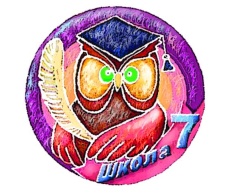 Первоуральское муниципальное автономное общеобразовательное  учреждение«Средняя общеобразовательная школа №7»     623100,  г. Первоуральск,  ул. Строителей,  9,  тел./факс  8(343)9240117, E-mail: shcool0007@mail.ruПринята                                                                                         Утверждена приказом директорана заседании Педагогического Совета                                       ПМБОУ «СОШ №7» ПМАОУ «СОШ №7»                                                                    от 29.08.2022г.№ 106/1Протокол № 1  от 29.08.2022г.Рассмотрена с учетом мнения Совета родителей ПМАОУ «СОШ №7»Протокол № 3    от 30.08.2022гРассмотрена С учетом мнения Совета СтаршеклассниковПМАОУ «СОШ №7»Протокол № 5 от 31.08.2022г.Актуализированная рабочая программа воспитания
на 2022-2025 учебный годСОДЕРЖАНИЕ: Пояснительная записка......................................................................................... .. 3 Раздел I. Целевой………………………………………………………………..… 31.1.Цель и задачи воспитания обучающихся……………………………………..4                                                 1.2.Направления воспитания                                                                                    1.3.Целевые ориентиры результатов воспитанияРаздел II. Содержательный.                   2.1.Уклад общеобразовательной организации                                                        2.2.Виды, формы и содержание деятельности……………………………………..Раздел III. Организационный.3.1.Кадровое обеспечение.3.2.Нормативно-методическое обеспечением3.3.Требования к условиям работы с обучающимися с особыми образовательнымипотребностями……………..3.4.Система поощрения социальной успешности и проявлений активной жизненной позицииобучающихся………………………...3.5.Анализ воспитательного процессаКалендарный план воспитательной работы.Пояснительная записка.Рабочая программа воспитания (далее - Программа) Первоуральского муниципального автономного общеобразовательного учреждения «Средняя общеобразовательная школа №7» (далее ПМАОУ «СОШ №7») разработана с учётом Федерального закона от 29.12.2012 No 273-ФЗ «Об образовании в Российской Федерации», Стратегии развития воспитания в Российской Федерации на период до 2025 года (Распоряжение Правительства Российской Федерации от 29.05.2015 No 996-р) и Плана мероприятий по её реализации в 2021 — 2025 годах (Распоряжение Правительства Российской Федерации от 12.11.2020 No 2945-р), Стратегии национальной безопасности Российской Федерации (Указ Президента Российской Федерации от 02.07.2021 No 400), федеральных государственных образовательных стандартов (далее — ФГОС) начального общего образования (Приказ Минпросвещения России от 31.05.2021 No 286), основного общего образования (Приказ Минпросвещения России от 31.05.2021 No 287), среднего общего образования (Приказ Минобрнауки России от 17.05.2012 No 413.Программа основывается на единстве и преемственности образовательного процесса всех уровней общего образования; реализуется в единстве урочной и внеурочной деятельности, осуществляемой совместно с семьёй и другими участниками образовательных отношений, социальными институтами воспитания; предусматривает приобщение обучающихся к российским традиционным духовным ценностям, включая ценности своей этнической группы, правилам и нормам поведения, принятым в российском обществе на основе российских базовых конституционных норм и ценностей; историческое просвещение, формирование российской культурной и гражданской идентичности обучающихся. Разработана и утверждена коллегиальными органами управления ПМАОУ «СОШ №7», в том числе с участием  совета обучающихся и совета родителей (законных представителей) обучающихся.  Раздел 1. Целевой.        Участниками образовательных отношений являются педагогические и другие работники общеобразовательной организации, обучающиеся, их родители (законные представители), представители иных организаций, участвующие в реализации образовательного процесса в соответствии с законодательством Российской Федерации, локальными актами общеобразовательной организации.  Содержание воспитания обучающихся в ПМАОУ «СОШ №7» определяется содержанием российских базовых (гражданских, национальных) норм и ценностей, которые закреплены в Конституции Российской Федерации. Эти ценности и нормы определяют инвариантное содержание воспитания обучающихся. Вариативный компонент содержания воспитания обучающихся включает духовно-нравственные ценности культуры, традиционных религий народов России.      Воспитательная деятельность в общеобразовательной организации планируется и осуществляется в соответствии с приоритетами государственной политики в сфере воспитания, установленными в Стратегии развития воспитания в Российской Федерации на период до 2025 года (Распоряжение Правительства Российской Федерации от 29.05.2015 № 996-р). Приоритетной задачей Российской Федерации в сфере воспитания детей является развитие высоконравственной личности, разделяющей российские традиционные духовные ценности, обладающей актуальными знаниями и умениями, способной реализовать свой потенциал в условиях современного общества, готовой к мирному созиданию и защите Родины. 1.1.Цель и задачи воспитания обучающихся.     Современный российский национальный воспитательный идеал —высоконравственный, творческий, компетентный гражданин России, принимающий судьбу Отечества как свою личную, осознающий ответственность за настоящее и будущее страны, укоренённый в духовных и культурных традициях многонационального народа Российской Федерации.       В соответствии с этим идеалом и нормативными правовыми актами Российской Федерации в сфере образования цель воспитания обучающихся в ПМАОУ «СОШ №7»: развитие личности, создание условий для самоопределения и социализации на основе социокультурных, духовно-нравственных ценностей и принятых в российском обществе правил и норм поведения в интересах человека, семьи, общества и государства, формирование у обучающихся чувства патриотизма, гражданственности, уважения к памяти защитников Отечества и подвигам Героев Отечества, закону и правопорядку, человеку труда и старшему поколению, взаимного уважения, бережного отношения к культурному наследию и традициям многонационального народа Российской Федерации, природе и окружающей среде.    Задачи воспитания обучающихся в ПМАОУ «СОШ №7»: усвоение ими знаний норм, духовно-нравственных ценностей, традиций, которые выработало российское общество (социально значимых знаний); формирование и развитие личностных отношений к этим нормам, ценностям, традициям (их освоение, принятие); приобретение соответствующего этим нормам, ценностям, традициям социокультурного опыта поведения, общения, межличностных и социальных отношений, применения полученных знаний; достижение личностных результатов освоения общеобразовательных программ в соответствии с ФГОС. Личностные результаты освоения обучающимися общеобразовательных программ включают осознание российской гражданской идентичности, сформированность ценностей самостоятельности и инициативы, готовность обучающихся к саморазвитию, самостоятельности и личностному самоопределению, наличие мотивации к целенаправленной социально значимой деятельности, сформированность внутренней позиции личности как особого ценностного отношения к себе, окружающим людям и жизни в целом.    Воспитательная деятельность в общеобразовательной организации планируется и осуществляется на основе аксиологического, антропологического, культурно-исторического, системно-деятельностного, личностно-ориентированного подходов и с учётом принципов воспитания: гуманистической направленности воспитания, совместной деятельности детей и взрослых, следования нравственному примеру, безопасной жизнедеятельности, инклюзивности, возрастосообразности.1.2. Направления воспитания.Программа реализуется в единстве учебной и воспитательной деятельности общеобразовательной организации по основным направлениям воспитания в соответствии с ФГОС:гражданское воспитание — формирование российской гражданской идентичности, принадлежности к общности граждан Российской Федерации, к народу России как источнику власти в Российском государстве и субъекту тысячелетней российской государственности, уважения к правам, свободам и обязанностям гражданина России, правовой и политической культуры;патриотическое воспитание — воспитание любви к родному краю, Родине, своему народу,уважения к другим народам России; историческое просвещение, формирование российского национального исторического сознания, российской культурной идентичности;духовно-нравственное воспитание — воспитание на основе духовно-нравственной культуры народов России, традиционных религий народов России, формирование традиционных российских семейных ценностей; воспитание честности, доброты, милосердия, справедливости, дружелюбия и взаимопомощи, уважения к старшим, к памяти предков;эстетическое воспитание — формирование эстетической культуры на основе российскитрадиционных духовных ценностей, приобщение к лучшим образцам отечественного и мировогискусства;физическое воспитание, формирование культуры здорового образа жизни и эмоциональногоблагополучия — развитие физических способностей с учётом возможностей и состояния здоровья,навыков безопасного поведения в природной и социальной среде, чрезвычайных ситуацияхтрудовое воспитание — воспитание уважения к труду, трудящимся, результатам труда(своего и других людей), ориентация на трудовую деятельность, получение профессии, личностноесамовыражение в продуктивном, нравственно достойном труде в российском обществе,достижениевыдающихся результатов в профессиональной деятельности;экологическое воспитание — формирование экологической культуры, ответственного,бережного отношения к природе, окружающей среде на основе российских традиционных духовных ценностей, навыков охраны, защиты, восстановления природы, окружающей среды;ценности научного познания — воспитание стремления к познанию себя и других людей, природы и общества, к получению знаний, качественного образования с учётом личностных интересов и общественных потребностей.1.3. Целевые ориентиры результатов воспитания.Требования к личностным результатам освоения обучающимися образовательных программ начального общего, основного общего, среднего общего образования установлены в соответствующих ФГОС. На основании этих требований представлены целевые ориентиры результатов в воспитании, развитии личности обучающихся, на достижение которых  направлена деятельность педагогического коллектива нашей школы для выполнения требований ФГОС.Целевые ориентиры результатов воспитания на уровне начального общего образования.
Гражданско-патриотическое воспитание
Знающий и любящий свою малую родину, свой край, имеющий представление о Родине — России, её территории, расположении.
Сознающий принадлежность к своему народу и к общности граждан России,проявляющий уважение к своему и другим народам.
Понимающий свою сопричастность к прошлому, настоящему и будущему родного края, своей Родины — России, Российского государства.
Понимающий значение гражданских символов (государственная символика России, своего региона), праздников, мест почитания героев и защитников Отечества, проявляющий к ним уважение.
Имеющий первоначальные представления о правах и ответственности человека вобществе, гражданских правах и обязанностях.
Принимающий участие в жизни класса, общеобразовательной организации, в доступной по возрасту социально значимой деятельности.
Духовно-нравственное воспитание
Уважающий духовно-нравственную культуру своей семьи, своего народа, семейные ценности с учётом национальной, религиозной принадлежности.
Сознающий ценность каждой человеческой жизни, признающий индивидуальностьи достоинство каждого человека.
Доброжелательный, проявляющий сопереживание, готовность оказывать помощь, выражающий неприятие поведения, причиняющего физический и моральный вред другим людям, уважающий старших.
Умеющий оценивать поступки с позиции их соответствия нравственным нормам, осознающий ответственность за свои поступки.
Владеющий представлениями о многообразии языкового и культурного пространства России, имеющий первоначальные навыки общения с людьми разных народов, вероисповеданий.
Сознающий нравственную и эстетическую ценность литературы, родного языка, русского языка, проявляющий интерес к чтению.
Эстетическое воспитание
Способный воспринимать и чувствовать прекрасное в быту, природе, искусстве, творчестве людей.
Проявляющий интерес и уважение к отечественной и мировой художественной культуре.
Проявляющий стремление к самовыражению в разных видах художественной
деятельности, искусстве.
Физическое воспитание, формирование культуры здоровья и эмоционального благополучия.Бережно относящийся к физическому здоровью, соблюдающий основные правила здорового и безопасного для себя и других людей образа жизни, в том числе в информационной среде.
Владеющий основными навыками личной и общественной гигиены, безопасного поведения в быту, природе, обществе.
Ориентированный на физическое развитие с учётом возможностей здоровья, занятия физкультурой и спортом.
Сознающий и принимающий свою половую принадлежность, соответствующие ей психофизические и поведенческие особенности с учётом возраста.
Трудовое воспитание
Сознающий ценность труда в жизни человека, семьи, общества.
Проявляющий уважение к труду, людям труда, бережное отношение к результатам труда, ответственное потребление.
Проявляющий интерес к разным профессиям.
Участвующий в различных видах доступного по возрасту труда, трудовой деятельности.
Экологическое воспитание
Понимающий ценность природы, зависимость жизни людей от природы, влияние людей на природу, окружающую среду.
Проявляющий любовь и бережное отношение к природе, неприятие действий, приносящих вред природе, особенно живым существам.
Выражающий готовность в своей деятельности придерживаться экологических норм.
Ценности научного познания
Выражающий познавательные интересы, активность, любознательность и самостоятельность в познании, интерес и уважение к научным знаниям, науке.
Обладающий первоначальными представлениями о природных и социальных объектах, многообразии объектов и явлений природы, связи живой и неживой природы, о науке, научном знании.
Имеющий первоначальные навыки наблюдений, систематизации и осмысления опыта в естественнонаучной и гуманитарной областях знания.
Целевые ориентиры результатов воспитания на уровне основного общего образования.
Гражданское воспитание
Знающий и принимающий свою российскую гражданскую принадлежность (идентичность) в поликультурном, многонациональном и многоконфессиональном российском обществе, в мировом сообществе.
Понимающий сопричастность к прошлому, настоящему и будущему народа России, тысячелетней истории российской государственности на основе исторического просвещения, российского национального исторического сознания.
Проявляющий уважение к государственным символам России, праздникам.
Проявляющий готовность к выполнению обязанностей гражданина России, реализации своих гражданских прав и свобод при уважении прав и свобод, законных интересов других людей.
Выражающий неприятие любой дискриминации граждан, проявлений экстремизма, терроризма, коррупции в обществе.
Принимающий участие в жизни класса, общеобразовательной организации, в том числе самоуправлении, ориентированный на участие в социально значимой деятельности, в том числе гуманитарной.
Патриотическое воспитание
Сознающий свою национальную, этническую принадлежность, любящий свой народ, его традиции, культуру.
Проявляющий уважение к историческому и культурному наследию своего и других народов России, символам, праздникам, памятникам, традициям народов, проживающих в родной стране.
Проявляющий интерес к познанию родного языка, истории и культуры своего края, своего народа, других народов России.
Знающий и уважающий достижения нашей Родины — России в науке, искусстве, спорте, технологиях, боевые подвиги и трудовые достижения, героев и защитников Отечества в прошлом и современности.
Принимающий участие в мероприятиях патриотической направленности.
Духовно-нравственное воспитание
Знающий и уважающий духовно-нравственную культуру своего народа, ориентированный на духовные ценности и нравственные нормы народов России, российского общества в ситуациях нравственного выбора (с учётом национальной, религиозной принадлежности).
Выражающий готовность оценивать своё поведение и поступки, поведение и поступки других людей с позиций традиционных российских духовно-нравственных ценностей и норм с учётом осознания последствий поступков.
Выражающий неприятие антигуманных и асоциальных поступков, поведения, противоречащих традиционным в России духовно-нравственным нормам и ценностям.
Сознающий соотношение свободы и ответственности личности в условиях индивидуального и общественного пространства, значение и ценность межнационального, межрелигиозного согласия людей, народов в России, умеющий общаться с людьми разных народов, вероисповеданий.
Проявляющий уважение к старшим, к российским традиционным семейным ценностям, институту брака как союзу мужчины и женщины для создания семьи, рождения и воспитания детей.
Проявляющий интерес к чтению, к родному языку, русскому языку и литературе как части духовной культуры своего народа, российского общества.
Эстетическое воспитание
Выражающий понимание ценности отечественного и мирового искусства, народных традиций и народного творчества в искусстве.
Проявляющий эмоционально-чувственную восприимчивость к разным видам искусства, традициям и творчеству своего и других народов, понимание их влияния на поведение людей.Сознающий роль художественной культуры как средства коммуникации и самовыражения в современном обществе, значение нравственных норм, ценностей, традиций в искусстве.
Ориентированный на самовыражение в разных видах искусства, в художественном творчестве.
Физическое воспитание, формирование культуры здоровья и эмоционального благополучия
Понимающий ценность жизни, здоровья и безопасности, значение личных усилий в сохранении здоровья, знающий и соблюдающий правила безопасности, безопасного поведения, в том числе в информационной среде. Выражающий установку на здоровый образ жизни (здоровое питание, соблюдение гигиенических правил, сбалансированный режим занятий и отдыха, регулярную физическую активность). Проявляющий неприятие вредных привычек (курения, употребления алкоголя, наркотиков, игровой и иных форм зависимостей), понимание их последствий, вреда для физического и психического здоровья. Умеющий осознавать физическое и эмоциональное состояние (своё и других людей), стремящийся управлять собственным эмоциональным состоянием. Способный адаптироваться к меняющимся социальным, информационным и природным условиям, стрессовым ситуациям.
Трудовое воспитание
Уважающий труд, результаты своего труда, труда других людей. Проявляющий интерес к практическому изучению профессий и труда различного рода, в том числе на основе применения предметных знаний. Сознающий важность трудолюбия, обучения труду, накопления навыков трудовой деятельности на протяжении жизни для успешной профессиональной самореализации в российском обществе. Участвующий в решении практических трудовых дел, задач (в семье, общеобразовательной организации, своей местности) технологической и социальной направленности, способный инициировать, планировать и самостоятельно выполнять такого рода деятельность. Выражающий готовность к осознанному выбору и построению индивидуальной траектории образования и жизненных планов с учётом личных и общественных интересов, потребностей.
Экологическое воспитание
Понимающий значение и глобальный характер экологических проблем, путей их решения, значение экологической культуры человека, общества. Сознающий свою ответственность как гражданина и потребителя в условиях взаимосвязи природной, технологической и социальной сред. Выражающий активное неприятие действий, приносящих вред природе. Ориентированный на применение знаний естественных и социальных наук для решения задач в области охраны природы, планирования своих поступков и оценки их возможных последствий для окружающей среды. Участвующий в практической деятельности экологической, природоохранной направленности.Ценности научного познанияВыражающий познавательные интересы в разных предметных областях с учётом индивидуальных интересов, способностей, достижений. Ориентированный в деятельности на систему научных представлений о закономерностях развития человека, природы и общества, взаимосвязях человека с природной и социальной средой. Развивающий навыки использования различных средств познания, накопления знаний о мире (языковая, читательская культура, деятельность в информационной, цифровой среде). Демонстрирующий навыки наблюдений, накопления фактов, осмысления опыта в естественнонаучной и гуманитарной областях познания, исследовательской деятельности.
Целевые ориентиры результатов воспитания на уровне среднего общего образования.
Гражданское воспитание
Осознанно выражающий свою российскую гражданскую принадлежность (идентичность) в поликультурном, многонациональном и многоконфессиональном российском обществе, в мировом сообществе. Сознающий своё единство с народом России как источником власти и субъектом тысячелетней российской государственности, с Российским государством, ответственность за его развитие в настоящем и будущем на основе исторического просвещения, сформированного российского национального исторического сознания. Проявляющий готовность к защите Родины, способный аргументированно отстаивать суверенитет и достоинство народа России и Российского государства, сохранять и защищать историческую правду.
Ориентированный на активное гражданское участие на основе уважения закона и правопорядка, прав и свобод сограждан. Осознанно и деятельно выражающий неприятие любой дискриминации по социальным, национальным, расовым, религиозным признакам, проявлений экстремизма, терроризма, коррупции, антигосударственной деятельности.
Обладающий опытом гражданской социально значимой деятельности (в ученическом самоуправлении, волонтёрском движении, экологических, военно- патриотических и др. объединениях, акциях, программах).
Патриотическое воспитание
Выражающий свою национальную, этническую принадлежность, приверженность к родной культуре, любовь к своему народу. Сознающий причастность к многонациональному народу Российской Федерации, Российскому Отечеству, российскую культурную идентичность.
Проявляющий деятельное ценностное отношение к историческому и культурному наследию своего и других народов России, традициям, праздникам, памятникам народов, проживающих в родной стране — России. Проявляющий уважение к соотечественникам, проживающим за рубежом,поддерживающий их права, защиту их интересов в сохранении российской культурной идентичности.
Духовно-нравственное воспитание
Проявляющий приверженность традиционным духовно-нравственным ценностям, культуре народов России с учётом мировоззренческого, национального, религиозного самоопределения.
Действующий и оценивающий своё поведение и поступки, поведение и поступки других людей с позиций традиционных российских духовно- нравственных ценностей и норм с осознанием последствий поступков, деятельно выражающий неприятие антигуманных и асоциальных поступков, поведения, противоречащих этим ценностям. Проявляющий уважение к жизни и достоинству каждого человека, свободе мировоззренческого выбора и самоопределения, к представителям различных этнических групп, религий народов России, их национальному достоинству и религиозным чувствам с учётом соблюдения конституционных прав и свобод всех граждан. Понимающий и деятельно выражающий ценность межрелигиозного, межнационального согласия людей, народов в России, способный вести диалог с людьми разных национальностей, религиозной принадлежности, находить общие цели и сотрудничать для их достижения.
Ориентированный на создание устойчивой семьи на основе российских традиционных семейных ценностей; понимания брака как союза мужчины и женщины для создания семьи, рождения и воспитания в семье детей; неприятия насилия в семье, ухода от родительской ответственности.
Обладающий сформированными представлениями о ценности и значении в отечественной и мировой культуре языков и литературы народов России, демонстрирующий устойчивый интерес к чтению как средству познания отечественной и мировой духовной культуры.
Эстетическое воспитание
Выражающий понимание ценности отечественного и мирового искусства, российского и мирового художественного наследия. Проявляющий восприимчивость к разным видам искусства, понимание эмоционального воздействия искусства, его влияния на поведение людей, умеющий критически оценивать это влияние. Проявляющий понимание художественной культуры как средства коммуникации и самовыражения в современном обществе, значения нравственных норм, ценностей, традиций в искусстве. Ориентированный на осознанное творческое самовыражение, реализацию творческих способностей в разных видах искусства с учётом российских традиционных духовных и нравственных ценностей, на эстетическое обустройство собственного быта.
Физическое воспитание, формирование культуры здоровья и эмоционального благополучия.
Понимающий и выражающий в практической деятельности ценность жизни,здоровья и безопасности, значение личных усилий в сохранении и укреплении своего здоровья и здоровья других людей. Соблюдающий правила личной и общественной безопасности, в том числе безопасного поведения в информационной среде. Выражающий на практике установку на здоровый образ жизни (здоровое питание, соблюдение гигиены, режим занятий и отдыха, физическую активность), стремление к физическому совершенствованию, соблюдающий и пропагандирующий безопасный и здоровый образ жизни. Проявляющий сознательное и обоснованное неприятие вредных привычек (курения, употребления алкоголя, наркотиков, любых форм зависимостей), деструктивного поведения в обществе и цифровой среде, понимание их вреда для физического и психического здоровья. Демонстрирующий навыки рефлексии своего состояния (физического, эмоционального, психологического), состояния других людей с точки зрения безопасности, сознательного управления своим эмоциональным состоянием, развивающий способности адаптироваться к стрессовым ситуациям в общении, в разных коллективах, к меняющимся условиям (социальным, информационным, природным).
Трудовое воспитание.
Уважающий труд, результаты труда, трудовые и профессиональные достижения своих земляков, их вклад в развитие своего поселения, края, страны, трудовые достижения российского народа.
Проявляющий способность к творческому созидательному социально значимому труду в доступных по возрасту социально-трудовых ролях, в том числе предпринимательской деятельности в условиях самозанятости или наёмного труда. Участвующий в социально значимой трудовой деятельности разного вида в семье, общеобразовательной организации, своей местности, в том числе оплачиваемом труде в каникулярные периоды, с учётом соблюдения законодательства. Выражающий осознанную готовность к получению профессионального образования, к непрерывному образованию в течение жизни как условию успешной профессиональной и общественной деятельности. Понимающий специфику трудовой деятельности, регулирования трудовых отношений, самообразования и профессиональной самоподготовки в информационном высокотехнологическом обществе, готовый учиться и трудиться в современном обществе. Ориентированный на осознанный выбор сферы трудовой, профессиональной деятельности в российском обществе с учётом личных жизненных планов, потребностей своей семьи, общества.
Экологическое воспитание.
Демонстрирующий в поведении сформированность экологической культуры на основе понимания влияния социально-экономических процессов на природу, в том числе на глобальном уровне, ответственность за действия в природной среде. Выражающий деятельное неприятие действий, приносящих вред природе. Применяющий знания естественных и социальных наук для разумного,бережливого природопользования в быту, общественном пространстве. Имеющий и развивающий опыт экологически направленной, природоохранной, ресурсосберегающей деятельности, участвующий в его приобретении другими людьми.
Ценности научного познания.
Деятельно выражающий познавательные интересы в разных предметных областях с учётом своих интересов, способностей, достижений. Обладающий представлением о современной научной картине мира, достижениях науки и техники, аргументированно выражающий понимание значения науки в жизни российского общества, обеспечении его безопасности, гуманитарном, социально-экономическом развитии России. Демонстрирующий навыки критического мышления, определения достоверной научной информации и критики антинаучных представлений.
Развивающий и применяющий навыки наблюдения, накопления и систематизации фактов, осмысления опыта в естественнонаучной и гуманитарной областях познания, исследовательской деятельности.Раздел 2. Содержательный.2.1 Уклад общеобразовательной организации.ПМАОУ «СОШ №7» – это самая большая школа по численности и количеству классов-комплектов в городе. Школа с  многолетней историей, в которой  сохраняются лучшие традиции прошлого, осуществляется движение к современному и инновационному будущему, вводятся в практику работы современные технологии образования.Воспитательное пространство ПМАОУ «СОШ №7» представляет собой систему условий, возможностей для саморазвития личности, образуемых субъектами этого пространства - детьми, педагогами, родителями. В школе активно взаимодействуют советы самоуправления: Наблюдательный совет, Совет родителей, Совет старшеклассников. Значительная часть семей связана со школой тесными узами: учились дети, внуки. Эта особенность играет важную роль в воспитательном процессе, способствует формированию благоприятного микроклимата, доверительных отношений, укреплению традиций, лучшему взаимопониманию родителей, учащихся и учителей. В 1985году во дворе школы №7  открыт памятник, павшим учителям и выпускникам в годы Великой Отечественной войны, построенный на средства, заработанные учащимися в летние трудовые четверти, открыт  музей истории школы имени Е.И.Рубцова,  что позволяет не  только воспитывать патриотические чувства воспитанников, но и расширять их нравственный опыт, побуждать в них нравственную рефлексию, обеспечить возможность выбора при построении собственной системы ценностных отношений. Учащимися и педагогами школы разработаны герб и флаг школы. В 2025году школа отметит 90-летний юбилей. Гордость школы- семь Заслуженных учителей РФ, из них 2 педагога - Почетные граждане г.Первоуральска.В настоящий момент в школе работает высокопрофессиональный стабильный коллектив, который обеспечивает высокий уровень образования по всем предметам, следование сложившимся школьным традициям и ценностям. 43 педагога имеют высшую квалификационную категорию.  С 2015 года по 2021год школа входит в ТОП 100 и 300 лучших школ РФ, в 2018 году и 2021году вошла в рейтинг 20 школ Уральского региона по количеству поступивших в ведущие вузы России, заняв 16 место.В школе осуществляются профильная подготовка по направлениям: техническое,естественнонаучное, гуманитарное.Процесс воспитания в ПМАОУ «СОШ №7» основывается на следующих принципах взаимодействия педагогов и школьников: - неукоснительное соблюдение законности и прав семьи и ребенка, соблюдения конфиденциальности информации о ребенке и семье, приоритета безопасности ребенка при нахождении в образовательной организации; - ориентир на создание в образовательной организации психологически комфортной среды для каждого ребенка и взрослого, без которой невозможно конструктивное взаимодействие школьников и педагогов; - организация основных совместных дел школьников и педагогов как предмета совместной заботы и взрослых, и детей; - системность, целесообразность и нешаблонность воспитания как условия его эффективности.   Основными традициями воспитания в ПМАОУ «СОШ №7» являются следующие: - стержнем годового цикла воспитательной работы школы являются ключевые общешкольные дела, через которые осуществляется интеграция воспитательных усилий педагогов; - важной чертой каждого ключевого дела и большинства используемых для воспитания других совместных дел педагогов и школьников является коллективная разработка, коллективное планирование, коллективное проведение и коллективный анализ их результатов; - в школе создаются такие условия, при которых по мере взросления ребенка увеличивается и его роль в совместных делах (от пассивного наблюдателя до организатора); - в проведении общешкольных дел отсутствует соревновательность между классами, поощряется конструктивное межклассное и межвозрастное взаимодействие школьников, а также их социальная активность; - педагоги школы ориентированы на формирование коллективов в рамках школьных классов, кружков, студий, секций и иных детских объединений, на установление в них доброжелательных и товарищеских взаимоотношений; - ключевой фигурой воспитания в школе является классный руководитель, реализующий по отношению к детям защитную, личностно-развивающую, организационную, посредническую (в разрешении конфликтов) функции.Воспитательные события в Школе проводятся в соответствии с календарным планам воспитательной работы, разработанным с учетом рекомендаций официального календаря образовательных событий для школ на учебный год, приуроченных к государственным и национальным праздникам Российской Федерации, памятным датам и событиям российской истории и культуры. Он конкретизируют воспитательную работу модулей рабочей программы воспитания по уровням образования. Виды и формы организации совместной воспитательной деятельности педагогов, школьников и их родителей отображены в коллективных школьных делах, акциях, концертах и т.д.) Воспитательная деятельность школы осуществляется в социальном партнёрстве с: МБОУДО «Первоуральская детская школа искусств»; АО «Первоуральский новотрубный завод» (АО «ПНТЗ»);«Муниципальное автономное общеобразовательное учреждение «Средняя общеобразовательная школа №1»;Государственное автономное учреждение социального обслуживания населения Свердловской области «Центр социальной помощи семье и детям «Росинка» города Первоуральска»;Первоуральское муниципальное бюджетное  учреждение культуры «Централизованная библиотечная система» (ПМБУК «ЦБС»);Муниципальное бюджетное учреждение дополнительного образования детей «Центр дополнительного образования»;ПМАОУ ДО «Детско-юношеская спортивная школа»;УрГППУ;Национальный исследовательский ядерный университет («МИФИ»);Московский физико-технический институт (МФТИ)ю2.2.Виды, формы и содержание деятельности.Практическая реализация цели и задач воспитания осуществляется в рамках следующих направлений воспитательной работы школы. Каждое из них представлено в соответствующем инвариативном и вариативном модуле.Инвариантные модулиКлючевые общешкольные дела.Классное руководство.Школьный урок.Внеурочная деятельность.Работа с родителями.Самоуправление.Профилактика и безопасность.Профориентация. Вариативные модулиДетские общественные объединения.Школьный музей.Школьные медиа.Организация предметно-эстетической среды.2.2.1.Модуль «Ключевые общешкольные дела»Основные школьные дела - это главные традиционные события, в которых принимает участие большая часть школьников и которые обязательно планируются, готовятся, проводятся и анализируются совместно педагогами и детьми. Это комплекс коллективных творческих дел, интересных и значимых для школьников, объединяющих их вместе с педагогами в единый коллектив.Для этого в школе используются следующие формы работы:На внешкольном уровне:социальные проекты – ежегодные совместно разрабатываемые и реализуемые школьниками и педагогами комплексы дел (благотворительной, экологической, патриотической, трудовой направленности), ориентированные на преобразование окружающего школу социума:патриотические акции: «Бессмертный полк» , «Открытка ветерану»; «Георгиевская лен              точка», «Свеча памяти»;благотворительные акции: «Поможем братьям нашим меньшим», «Посылка солдату»экологическая акция по сбору макулатуры;профилактическая акция  «Твоя жизнь – твой выбор»,участие в спортивном проекте общественной организации «Город Чемпионов»; «Безопасное колесо».На школьном уровне:	общешкольные праздники – ежегодно проводимые творческие (театрализованные,  музыкальные, литературные и т.п.) дела, связанные со значимыми для детей и  педагогов   знаменательными датами и в которых участвуют все классные коллективы школы:праздник, посвященный «Дню знаний» - традиционный общешкольный праздник, состоящий из серии тематических классных часов, экспериментальных площадок. Особое значение этот день имеет для учащиеся 1-х и 11-х классов, закрепляя идею наставничества, передачи традиций, разновозрастных межличностных отношений в школьном коллективе.День учителя, включающий в себя День самоуправления и традиционный и традиционный концерт для учителей, ветеранов педагогического труда, подготовленный силами талантливых учеников нашей школы и представителями Совета старшеклассников.День матери. Этот праздник совмещает в себе проект «Семейные династия» (внутриклассные мероприятия),а завершается праздничным концертом.День героев Отечества включает в себя торжественные линейки, тематические классные часы, музейные экскурсии,Праздник Букваря с участием школьной театральной студией и приглашением детских писателей.«Новогодний каламбур» (большой общешкольный проект, которыйвключает в себя проведение мероприятий для всех возрастов от мастерской Деда Мороза до театрализованных музыкальных представлений и  Новогоднего бала старшеклассников.Традиционный военно-патриотический месячник, который стартует от Дня полного снятия Блокады Ленинграда и продолжается до Дня защитника Отечества. Весь месяц ребята проходят военно-спортивные испытания, участвуют в Битве хоров,   и интеллектуальных играх, учатся выполнять строевые маневры и ходить строевым шагом под песню.Праздничный концерт «Две звезды», посвященный  Международному женскому дню, в котором принимают участие не только дети, но и педагоги.Декада, посвященная Дню Победы, включает ряд тематических событий: торжественные линейки и митинг старшеклассников с возложением цветов к памятнику погибшим на фронтах Великой Отечественной войны учителям и ученикам седьмой школы, уроки мужества и библиотечные уроки, просмотр и обсуждение фильмов, спектаклей о войне (с учетом возраста обучающихся), экскурсии в музей истории школы №7, фотовыставка «У Победы наши лица», литературно-музыкальные гостиные.Спортивные состязания «Мама, папа, я – спортивная семья»;КТД «Последний звонок», который включает в себя не только встречу с первым учителем, торжественную часть с участием самих выпускников, но и участие всего школьного коллектива: украшение выпускных классов, школы, фотовыставки, поздравительные газеты и т. д.КТД «Рождественские вечера»; выпускные вечера.«Метапредметные недели» - циклы тематических мероприятий (игры,соревнования, конкурсы, выставки, викторины), связанные с созданием условий для формирования и развития универсальных учебных действий и повышением интереса к обучению в целом.Декада науки (подготовка проектов, исследовательских работ и их защита).Торжественные ритуалы посвящения, связанные с переходом учащихся на следующую ступень образования, символизирующие приобретение ими новых социальных статусов в школе и развивающие школьную идентичность детей:«Посвящение в первоклассники»;«Посвящение в пятиклассники»;«Посвящение в старшеклассники»;«Посвящение в пешеходы»;«Посвящение в читатели».День Школьного города (награждение по итогам учебного года Похвальными листами и грамотами обучающихся за активное участие в жизни школы, защиту чести школы в конкурсах, соревнованиях, олимпиадах, значительный вклад в развитие школы).«Неделя безопасности», «Неделя пропаганды ЗОЖ», правовая неделя - традиционные профилактические мероприятия совместные со всеми субъектами профилактики, направленные на профилактику дорожно-транспортных  происшествий, совершения антиобщественных правонарушений, соблюдения законодательства РФ.На уровне классов: выбор и делегирование представителей классов в общешкольные советы дел, ответственных за подготовку общешкольных ключевых дел;  участие школьных классов в реализации общешкольных ключевых дел;проведение в рамках класса итогового анализа детьми общешкольных ключевых дел, участие представителей классов в итоговом анализе проведенных дел на уровне общешкольных советов дела.На индивидуальном уровне: вовлечение по возможности каждого ребенка в ключевые дела школы в одной из возможных для них ролей: сценаристов, постановщиков, исполнителей, ведущих, декораторов, музыкальных редакторов, корреспондентов, ответственных за костюмы и оборудование, ответственных за приглашение и встречу гостей и т.п.);индивидуальная помощь ребенку (при необходимости) в освоении навыков подготовки, проведения и анализа ключевых дел;наблюдение за поведением ребенка в ситуациях подготовки, проведения и анализа ключевых дел, за его отношениями со сверстниками, старшими и младшими школьниками, с педагогами и другими взрослыми;при необходимости коррекция поведения ребенка через частные беседы с ним, через включение его в совместную работу с другими детьми, которые могли бы стать хорошим примером для ребенка, через предложение взять в следующем ключевом деле на себя роль ответственного за тот или иной фрагмент общей работы.3.1. Модуль «Классное руководство» Осуществляя работу с классом, педагог организует работу с коллективом класса; индивидуальную работу с учащимися вверенного ему класса; работу с учителями, преподающими в данном классе; работу с родителями учащихся или их законными представителями.3.2.Модуль «Внеурочной деятельности».Воспитание на занятиях школьных курсов внеурочной деятельности осуществляется преимущественно через: - вовлечение школьников в интересную и полезную для них деятельность, которая предоставит им возможность самореализоваться в ней, приобрести социально значимые знания, развить в себе важные для своего личностного развития социально значимые отношения, получить опыт участия в социально значимых делах; - формирование в кружках, секциях, клубах, студиях и т.п. детско-взрослых общностей, которые могли бы объединять детей и педагогов общими позитивными эмоциями и доверительными отношениями друг к другу; - создание в детских объединениях традиций, задающих их членам определенные социально значимые формы поведения; - поддержку в детских объединениях школьников с ярко выраженной лидерской позицией и установкой на сохранение и поддержание накопленных социально значимых традиций; - поощрение педагогами детских инициатив и детского самоуправления. Реализация воспитательного потенциала курсов внеурочной деятельности происходит в рамках следующих выбранных школьниками ее видов. 3.3. Модуль «Школьный урок»Реализация школьными педагогами воспитательного потенциала урока предполагает следующее: установление доверительных отношений между учителем и егоучениками, способствующих позитивному восприятию учащимися требований и просьб учителя, привлечению их внимания к обсуждаемой на уроке информации, активизации их познавательной деятельности;  побуждение школьников соблюдать на уроке общепринятые нормыповедения, правила общения со старшими (учителями) и сверстниками (школьниками), принципы учебной дисциплины и самоорганизации; привлечение внимания школьников к ценностному аспекту изучаемыхна уроках явлений, организация их работы с получаемой на уроке социально значимой информацией – инициирование ее обсуждения, высказывания учащимися своего мнения по ее поводу, выработки своего к ней отношения; использование воспитательных возможностей содержания учебногопредмета через демонстрацию детям примеров ответственного, гражданского поведения, проявления человеколюбия и добросердечности, через подбор соответствующих текстов для чтения, задач для решения, проблемных ситуаций для обсуждения в классе; применение на уроке интерактивных форм работы учащихся:интеллектуальных игр, стимулирующих познавательную мотивацию школьников; дидактического театра, где полученные на уроке знания обыгрываются в театральных постановках; дискуссий, которые дают учащимся возможность приобрести опыт ведения конструктивного диалога; групповой работы или работы в парах, которые учат школьников командной работе и взаимодействию с другими детьми; проведение учебных (олимпиады, занимательные уроки и пятиминутки, урок -деловая игра, урок – путешествие, урок мастер-класс, урок-исследование и др.) и учебно-развлекательных мероприятий ( «Что? Где? Когда?», интеллектуальная игра «Брейн-ринг»,метапредметный квест, интеллектуальные квизы); в т.ч. включение в урок игровых процедур, которые помогают поддержатьмотивацию детей к получению знаний, налаживанию позитивных межличностных отношений в классе, помогают установлению доброжелательной атмосферы во время урока; организация шефства мотивированных и эрудированных учащихся надих неуспевающими одноклассниками, дающего школьникам социально значимый опыт сотрудничества и взаимной помощи; инициирование и поддержка исследовательской деятельностишкольников в рамках реализации ими индивидуальных и групповых исследовательских проектов, что даст школьникам возможность приобрести навык самостоятельного решения теоретической проблемы, навык генерирования и оформления собственных идей, навык уважительного отношения к чужим идеям, оформленным в работах других исследователей, навык публичного выступления перед аудиторией, аргументирования и отстаивания своей точки зрения. 3.4.Модуль «Самоуправление».	Основная цель модуля «Ученическое самоуправление» в ПМАОУ «СОШ№7» заключается в создании условий для выявления, поддержки и развития управленческих инициатив обучающихся, принятия совместных со взрослыми решений, а также для включения обучающихся школы в вариативную коллективную творческую и социально-значимую деятельность. Структура ученического самоуправления школы имеет несколько уровней. На уровне школы реализуется через деятельность выборного Совета старшеклассников, в состав которого входят председатель ученического самоуправления, лидеры ученического самоуправления 8 –11х классов.Уровень классных коллективов формируется и реализуется в каждом ученическом классе. На этом уровне под руководством классного руководителя создается модель самостоятельной деятельности по реализации инициатив обучающихся; создаются условия для выявления и реализации творческого потенциала обучающихся; воспитывается личная и коллективная ответственность за выполнение порученных дел.На индивидуальном уровне- через вовлечение школьников  в планирование, организацию, проведение и анализ различного рода деятельности.Содержание деятельности органов школьного ученического самоуправления  разного уровня находит отражение в плане внеурочной деятельности.3.5. Модуль «Работа с родителями»Работа с родителями (законными представителями) школьников проводится с целью привлечения их к совместной работе в свете требований ФГОС и обеспечивается установлением партнёрских отношений с семьёй каждого воспитанника.  Работа с родителями или законными представителями школьников обеспечивает формирование и развитие психолого-педагогической компетентности родительской общественности посредством различных форм просвещения и консультирования, в т.ч. с использованием ресурсов социальных сетей (В контакте, Инстаграм, мессенджеры – Viber, WhatsApp)II. Вариативные модули 3.6.Модуль «Профориентация»Совместная деятельность педагогов и школьников в ПМАОУ «СОШ №7» по направлению «профориентация» включает в себя:3.7.Модуль «Профилактика и безопасность»3.7.1. Профилактика безнадзорности и правонарушений.- создание эффективной системы социальной поддержки детей и подростковгруппы риска, направленной на решение проблем детской и подростковойбезнадзорности и преступности;- организация профилактической работы по предупреждению правонарушенийшкольников;- повышение правовой культуры и социально – педагогической компетенцииродителей обучающихся;- сотрудничество с организациями и службами го Первоуральск по работе ссемьей с целью повышения воспитательной функции семьи и обеспечениюкорректировки воспитания в семьях отдельных учащихся;- воспитание ответственности за порученное дело;- формирование уважительного отношения к материальным ценностям.Реализация путем:- составления и корректировки социального паспорта класса и школы;- выявления семей и детей, находящихся в социально опасном положении, детей«группы риска»;- создания банка данных неблагополучных детей, детей группы риска;- выявления детей, систематически пропускающих уроки без уважительных-причин;- посещения воспитанников на дому с целью изучения жилищно-бытовых условий;- разработки памяток, оформление стенда «Безопасность»;- родительских лекториев;- мероприятий в рамках «Всероссийского дня правовой помощи детям»,мероприятий в рамках Межведомственной комплексной оперативно-профилактической операции «Подросток» и др.;- взаимодействия с инспектором по делам несовершеннолетних;- вовлечения детей, состоящих на различных видах учета, в общественно-значимую деятельность;- организации встреч с работниками комиссии по делам несовершеннолетних,полиции, суда;- работа школьного Совета профилактики безнадзорности и правонарушенийнесовершеннолетних;- составление «дневников поведения» для обучающихся, состоящих на  различных видах учетов (ТКДН и ЗП, ОДН, внутришкольный учет).3.7.2. Профилактика суицидального поведения.-оказать помощь в решении личностных проблем социализации и построении конструктивных отношений с родителями, педагогами и сверстниками;- способствовать развитию навыков саморегуляции и управления стрессом.Реализация путем:- работы школьного педагога – психолога;- лекториев для педагогического коллектива;- индивидуальных консультаций с учителями-предметниками и классными руководителями;- родительских собраний, лекториев и консультаций для родителей обучающихся, оказавшихся в кризисной ситуации;- изучения межличностных взаимоотношений учащихся в классных коллективах(социометрия) и выявление «изолированных» детей;- комплексной психологической диагностики учащихся с проблемами обучения,развития, воспитания;- тематических классных часов;- консультации для учащихся, оказавшихся в кризисной ситуации;- информирования о действии «Телефонов доверия», памятки, инструкции.3.7.3. Профилактика экстремизма и терроризма.- воспитание культуры толерантности и межнационального согласия;- формирование в детской и молодежной среде мировоззрения и духовно-нравственной атмосферы, основанных на принципах уважения прав и свобод человека.Реализация путем:- организации плановой эвакуации обучающихся;- организации учебы работников по безопасности;- уроков Мира, классных часов, посвященных трагедии в Беслане;- организации тематических классных часов по проблеме воспитания толерантности у обучающихся, по профилактике экстремизма, расовой, национальной, религиозной розни, уроков доброты, нравственности;- встречи с работниками правоохранительных органов по вопросу ответственности за участие в противоправных действиях.3.7.4.Профилактика алкоголизма, наркомании и табакокурения.Формирование знаний об опасности различных форм зависимостей, негативного отношения кним путём просветительской и профилактической деятельности с учащимися, педагогами, родителями;- обеспечение условий для организации и проведения мероприятий, направленных на формирование у учащихся стремления к ведению здорового образа жизни, повышать значимость здорового образа жизни, престижность здорового поведения через систему воспитательных мероприятий;- систематизировать совместную работу с родителями, педагогами, медиками и общественностью по профилактике употребления употреблению спиртных напитков, наркотических и психотропных веществ, табачных изделий;- развитие коммуникативных и организаторских способностей учащихся, способности противостоять негативному влиянию со стороны.Реализация путем:- установления неблагополучных, неполных, малообеспеченных семей, детей, состоящих под опекой и попечительством;- установления учащихся, склонных к употреблению алкоголя, наркотиков, токсических веществ, табакокурению и проведение с ними профилактической работы;- размещения информационно-методических материалов на сайте школы;- организации лекториев, циклов бесед, круглых столов, тематических классных часов, акций, квестов, конкурсов для учащихся;- систематического выявления учащихся, нарушающих Устав школы, Закон РФ «Об ограничении курения табака» и другие нормативные акты, регулирующие поведение школьников и принятие мер воспитательного воздействия к нимВопросы безопасности детей как в стенах образовательного учреждениях, так и за его пределами, в последнее время получают всё большую актуальность. Опасности могут подстерегать обучающегося везде. Необходимо сформировать у обучающегося понимание личной и общественной значимости современной культуры безопасности жизнедеятельности, антиэкстремистской и антитеррористической личностной позиции; знание и умение применять мерыбезопасности и правила поведения на дорогах, в условиях опасных и чрезвычайных ситуаций; умение предвидеть возникновение опасных ситуаций по характерным признакам их проявления, а также на основе информации, получаемой из различных источников, готовность проявлять предосторожность в ситуациях неопределенности; умение принимать обоснованные решения вконкретной опасной ситуации с учетом реально складывающейся обстановки и индивидуальных возможностей; умение действовать индивидуально и в группе в экстремальных ситуациях, в том числе связанных с угрозой террористических актов и вовлечения в экстремистскую деятельность.В рамках модуля особое внимание уделяется формированию антикоррупционного мировоззрения, формированию активной жизненной позиции по негативному отношению к противоправным и коррупционным проявлениям.3.7.5.Профилактика детской дорожной безопасности Профилактика детского дорожно-транспортного травматизма (ДДТТ) - целенаправленная деятельность по своевременному выявлению, предупреждению и устранению причин и условий, способствующих дорожно-транспортным происшествиям, в которых погибают и получают травмы обучающиеся.Основные задачи:- увеличение количества обучающихся, участвующих в мероприятиях по профилактике детского дорожно-транспортного травматизма;- привлечение педагогических кадров к работе по профилактике детского дорожно-транспортного травматизма;- учет, анализ и профилактика случаев нарушения обучающимися и воспитанниками Правил дорожного движения;- организация деятельности отряда ЮИД;- организация работы по пропаганде безопасности дорожного движения с родителями.Для этого в школе используются следующие формы работы:- разработка безопасного маршрута в школу,- тематические игры, соревнования, конкурсы, викторины,- практические занятия по правилам дорожного движения,- тематические беседы и классные часы, инструктажи, участие в различныхолимпиадах и конкурсах, в т.ч. дистанционно,- внеклассные мероприятия с обучающимися по основам безопасного поведения на улицах и дорогах, соблюдению правил дорожного движения.3.7.6.Профилактика пожарной безопасности.Профилактика пожарной безопасности (ПБ) – комплекс мер, направленный на то, чтобы минимизировать вероятность возникновения пожара, уметь действовать при пожаре, а также исключить факторы, которые его вызывают.Формы работы:- тематические игры, соревнования, конкурсы, викторины,- практические занятия по пожарной безопасности,- профилактические беседы и классные часы,- участие в городских и областных конкурсах, в т.ч. дистанционно,- практикум «Пожарная эвакуация»,- встречи с сотрудниками МЧС.3.7.7.Профилактика экстремизма и терроризма.Направлена на воспитание у обучающихся уважительного отношения ко всем людям всего мира, вне зависимости от национальности, религии, социального и имущественногоположения; воспитание культуры межнационального согласия и уважения;создание психологические безопасной поддерживающей, доброжелательной50среды в образовательной организации, исключающей проявления агрессии,психологического и физического травмированы; формирование уважительногоотношения к ценностям, историческому и культурному наследию России какмногонационального и многоконфессионального государства; расширениевозможностей для проявления социальной, творческой активности детей имолодежи, занятий спортом;Для этого в школе используются следующие формы работы:- классные часы по теме «День солидарности в борьбе с терроризмом»;- тематические беседы и классные часы по действиям в случае угрозытеррористического акта,- просмотр и обсуждение тематических фильмов и видеороликов;- конкурс рисунков «Скажем «нет!» экстремизму», «Нет терроризму»;- конкурс рисунков «Мы за безопасный мир»;- встречи с сотрудниками правоохранительных органов;- раздача памяток, буклетов антитеррористической и антиэкстремистской направленности.3.8. Модуль «Детские общественные объединения»Действующее на базе школы детские общественные объединения – это добровольные, самоуправляемые, некоммерческие формирования, созданные по инициативе детей и взрослых, объединившихся на основе общности интересов для реализации общих целей, указанных в уставе общественного объединения. Его правовой основой является ФЗ от 19.05.1995 N 82-ФЗ (ред. от 20.12.2017) «Об общественных объединениях» (ст. 5). Воспитание в детском общественном объединении осуществляется через:организацию общественно полезных дел, дающих детям возможность получить важный для их личностного развития опыт деятельности, развить в себе такие качества как забота, уважение, умение сопереживать, умение общаться, слушать и слышать других. Такими делами являются: совместная работа с учреждениями социальной сферы и мероприятия проводимые в начальной школе (проведение культурно-просветительских и профилактических мероприятий),поддержку и развитие в детском объединении его традиций и ритуалов, формирующих у ребенка чувство общности с другими его членами, чувство причастности к тому, что происходит в объединении (реализуется посредством введения особой символики детского объединения, создания и поддержки интернет-странички детского объединения в соцсетях);участие членов детского общественного объединения в волонтерских акциях, деятельности на благо конкретных людей и социального окружения в целом. Это может быть как участием школьников в проведении разовых акций, которые часто носят масштабный характер, так и постоянной деятельностью школьников.ВПМАОУ «СОШ №7»созданы и действуют следующие школьные детские общественные объединения: Детское общественное объединение  юных инспекторов дорожного движения«Радар»;Дружина юных пожарных «Горячие сердца»;Актив школьного музея имени Е.И.Рубцова;Школьный спортивный клуб (ШСК);3.9. Модуль «Школьный музей»Формированию ценностного отношения обучающихся к общественным ценностям, усвоению ими социально значимых знаний, приобретению опыта поведения в соответствии с этими ценностями в образовательной организации во многом способствуют материалы школьного музея имени Е.И.Рубцова. В работе музея используются разнообразные формы и методы, соответствующие современным требованиям и условиям, интересам, возможностям, особенностям обучающихся. Работая индивидуально, учащиеся самостоятельно готовят доклады, рефераты, оформляют выставки фотографий, записывают воспоминания ветеранов, берут интервью у жителей города, выпускников школы и т.д. Групповые и коллективные общности, как правило, разновозрастные, при этом обучающиеся проживают различные социальные роли. Дети в группах создают музейные экспедиции, готовят буклеты по различной тематике, составляют путеводители по городу. Материалы музея широко используются при проведении уроков, внеурочных мероприятиях. При этом дети не просто прослушивают информацию учителя, но и погружаются в среду, перемещаются в историческом пространстве. Они непосредственно включаются в деятельность, и занятия становятся наиболее запоминающимися и результативными. Обучающиеся школы принимают участие в организации выставок по основным темам «История школы в лицах», «Предметы советского быта», «Была война. Была Победа». Особое внимание в учебном году в рамках деятельности школьного музея уделяется изучению истории города Первоуральска, в соответствии с чем проектно-исследовательская деятельность обучающихся, организуемая в рамках школьного музея, предполагает подготовку учениками проектов и исследовательских работ по истории города. Для формирования у обучающихся  чувства  патриотизма, уважения к старшему  поколению, любви и интереса к  истории России, малой  родины, школы и  семьи через возможности музейной педагогики используются следующие формы работы:	Раздел III. Организационный.3.1. Кадровое обеспечениеВ настоящий момент в школе работают 85 педагогов, высшую квалификационную категориюимеют  34  педагога (40 %), первую —  27 педагогов (32%), их них  57 классных руководителей, 4педагога дополнительного образования, 2 педагога – психолога, 1 социальный педагог, 1 старшаявожатая.3.2. Нормативно-методическое обеспечениеРабочая программа воспитания расположена на сайте школы http://www.school7.pervouralsk.ru/3.3 Требования к условиям работы с обучающимися с особыми образовательными потребностями.
В воспитательной работе с категориями обучающихся, имеющих особые образовательные потребности (в том числе с  инвалидностью, с ОВЗ) создаются особые условия, которые прописаны в локальных актах школы:
-АООП НОО и ООО;
- в паспорте доступности объекта социальной инфраструктуры;- в Положении ПМПк.
Особыми задачами воспитания обучающихся с особыми образовательными потребностями являются:
− налаживание эмоционально-положительного взаимодействия с окружающими для их успешной социальной адаптации и интеграции в общеобразовательной организации;
− формирование доброжелательного отношения к обучающимся и их семьям со стороны всех участников образовательных отношений;
− построение воспитательной деятельности с учётом индивидуальных особенностей и возможностей каждого обучающегося;
− обеспечение психолого-педагогической поддержки семей обучающихся, содействие повышению уровня их педагогической, психологической, медико-социальной компетентности.
При организации воспитания обучающихся с особыми образовательными потребностями школа ориентируется на:
• формирование личности ребёнка с особыми образовательными потребностями с использованием адекватных возрасту и физическому и (или) психическому состоянию методов воспитания;
• создание оптимальных условий совместного воспитания и обучения обучающихся с особыми образовательными потребностями и их сверстников, с использованием адекватных вспомогательных средств и педагогических приёмов, организацией совместных форм работы педагогов-психологов;
• личностно-ориентированный подход в организации всех видов деятельности обучающихся с особыми образовательными потребностями.
Обучающиеся с ОВЗ наравне со всеми обучающимися школы включены в воспитательную жизнь школы. Они являются активными участниками коллективно-творческих дел, организуемыми классными коллективами, принимают участие в школьных и внешкольных
мероприятиях.Воспитательная работа с одаренными детьми строится в соответствии со школьными долгосрочными программами и проектами, такими, как:
• «Одаренные дети».
Замысел программ и проектов предполагает создание на территории школы интеллектуального, информационного, образовательного и культурно-досугового пространства, способствующего приобщению учащихся к участию в олимпиадах, конкурсах, научно-практических
конференциях, соревнованиях, фестивалях, создающих условия для раскрытия творческого и интеллектуального потенциала и обеспечивающего расширение образовательного пространства в соответствии с требованиями ФГОСРабота с обучающимися школы с отклоняющимся поведением, проводится в соответствии со школьными долгосрочными программами и
проектами, такими как:
• «Формирование толерантного сознания и профилактика экстремизма среди обучающихся школы»;
• Программа  по профилактике безнадзорности и правонарушений среди
несовершеннолетних»,«Профилактика алкоголизма, наркомании, токсикомании и ВИЧ-инфекции среди обучающихся»;3.4. Система поощрения социальной успешности и проявлений
активной жизненной позиции обучающихся.
Система поощрения проявлений активной жизненной позиции и социальной успешности обучающихся призвана способствовать формированию у обучающихся ориентации на активную жизненную позицию, инициативность, максимально вовлекать их в совместную деятельность в воспитательных целях.Система проявлений активной жизненной позиции и поощрения социальной успешности обучающихся строится на принципах:
− публичности, открытости поощрений (информирование всех обучающихся о награждении, проведение награждений в присутствии значительного числа обучающихся);
− соответствия артефактов и процедур награждения укладу общеобразовательной организации, качеству воспитывающей среды, символике общеобразовательной организации;
− сочетания индивидуального и коллективного поощрения (использование индивидуальных и коллективных наград даёт возможность стимулировать индивидуальную и коллективную активность обучающихся, преодолевать межличностные противоречия между обучающимися,
получившими и не получившими награды);
− привлечения к участию в системе поощрений на всех стадиях представителей родительского сообщества, самих обучающихся, их представителей (с учётом наличия ученического самоуправления), сторонних организаций, их статусных представителей.
Обучающиеся школы ведут портфолио, в котором отражены личные достижения, достижения в группе, участия в деятельности (грамоты, благодарственные письма, фотографии призов, фото изделий, работ и др., участвовавших в конкурсах и т. д.).
По результатам олимпиад, школьных мероприятий обучающиеся  награждаются грамотами, дипломами, либо благодарственными письмами.
Вручение благодарственных писем родителям наиболее активных учащихся по итогам года; проведение торжественных школьных линеек. Награждение учащихся на линейках по итогам четверти, года - грамотами, медалями, кубками, подарками за творческие успехи, спортивные достижения, активное участие в жизни школьного коллектива; в музейной зоне размещены наградные документы победителей внешкольных мероприятий, ведется Книга Почета школы.3.5. Анализ воспитательного процесса.Самоанализ организуемой в школе воспитательной работы осуществляется в соответствии с планируемыми результатами воспитания, личностными результатами обучающихся на уровнях начального общего, основного общего, среднего общего образования, установленных соответствующими ФГОС.  Основными принципами, на основе которых осуществляется самоанализ воспитательной работы в школе, являются:
- принцип гуманистической направленности осуществляемого анализа, ориентирующий на уважительное отношение как к обучающимся, так и к педагогам, реализующим воспитательный процесс;
- принцип приоритета анализа сущностных сторон воспитания, ориентирующий на изучение не количественных его показателей, а качественных – таких как содержание и разнообразие деятельности, характер общения и отношений между школьниками и педагогами;
- принцип развивающего характера осуществляемого анализа,
ориентирующий на использование его результатов для совершенствования воспитательной деятельности педагогов: грамотной постановки ими цели и задач воспитания, умелого планирования своей воспитательной работы, адекватного подбора видов, форм и содержания их совместной с детьми деятельности, с этой целью проводится ряд мониторинговых исследований;
- принцип разделенной ответственности за результаты личностного развития обучающихся, ориентирующий экспертов на понимание того, что личностное развитие обучающихся – это результат как социального воспитания (в котором школа участвует наряду с другими социальными институтами), так и стихийной социализации и саморазвития обучающихся.Основные направления анализа воспитательного процесса :1. Результаты воспитания, социализации и саморазвития обучающихся.Критерием, на основе которого осуществляется данный анализ, являетсядинамика личностного развития обучающихся в каждом классе.Анализ проводится классными руководителями вместе с заместителем директора по воспитательной работе с последующим обсуждением результатов на методическом объединенииклассных руководителей или педагогическом совете. Способом получения информации о результатах воспитания, социализации и саморазвития обучающихся является педагогическое наблюдение. Внимание педагогических работников сосредотачивается на вопросах: какие проблемы, затруднения в личностном развитии обучающихся удалось решить за прошедший учебный год; какие проблемы, затруднения решить не удалось и почему; какие новыепроблемы, трудности появились, над чем предстоит работать педагогическомуколлективу.2. Состояние организуемой совместной деятельности обучающихся и взрослых.Критерием, на основе которого осуществляется данный анализ, является  наличие в школе событийно насыщенной и личностно развивающей совместной деятельности обучающихся и взрослых.Анализ проводится заместителем директора по воспитательной работе, классными руководителямис привлечением актива родителей (законных представителей) обучающихся,актива совета обучающихся. Способами получения информации о состоянии организуемой совместной деятельности обучающихся и педагогических работников являются анкетирования и беседы с обучающимися и их родителями (законными представителями), педагогическими работниками,представителями совета обучающихся. Результаты обсуждаются на заседании методических объединений классных руководителей или педагогическом совете. Внимание сосредотачивается на вопросах, связанных с качеством (Выбираются вопросы, которые помогут проанализировать проделанную работу, описанную в соответствующих содержательных модулях):− проводимых общешкольных основных дел, мероприятий;− деятельности классных руководителей и их классов;− реализации воспитательного потенциала урочной деятельности;− организуемой внеурочной деятельности обучающихся;− внешкольных мероприятий;− создания и поддержки воспитывающей предметно- пространственной среды;− взаимодействия с родительским сообществом;− деятельности ученического самоуправления;− деятельности по профилактике и безопасности;− реализации потенциала социального партнерства;− деятельности по профориентации обучающихся;− действующих в школе детских общественных объединений;− работы школьного музея (музеев);− работы школьных спортивных клубов;− работы школьного театра (театров).Итогом самоанализа является перечень выявленных проблем, над решением которых предстоит работать педагогическому коллективу. Итоги самоанализа оформляются в виде отчета, составляемого заместителем директора по воспитательной работе (совместно с советником директора по воспитательной работа при наличии) в конце учебного года, рассматриваются иутверждаются педагогическим советом или иным коллегиальным органомуправления в школе.А Н К Е Т Адля самоанализа организуемой в школе совместной деятельности детей и взрослыхПлан воспитательной работы  с учащимися  1-4х классовс учетом мероприятий  долгосрочного проекта – игры  «Путешествие по Школьному городу»Модуль «Экскурсии, экспедиции, походы»Модуль Модуль «Работа с родителями»План воспитательной работы с учащимися   5-9х классов                                                             Модуль «Самоуправление»                                                       Модуль «Школьный музей»                  План воспитательной работы с учащимися   10-11х классов                                           Модуль «Ключевые общешкольные дела                                                   Модуль «Самоуправление»                                                     Модуль «Школьный музей»НаправленияВиды деятельностиФормы работы Работа с классным коллективом: Инициирование и поддержка участия класса в общешкольных ключевых делах, оказание необходимой помощи детям в их подготовке, проведении и анализе.Игра «Аукцион» Игра «Путешествие по Школьному городу»Работа с классным коллективом:Организация интересных и полезных для личностного развития ребенка совместных дел с учащимися вверенного ему класса. Классные часы; спортивные мероприятия; общественно-полезныйтруд по самообслуживанию; Работа с классным коллективом:Сплочение коллектива класса. Игры и тренинги насплочение и командообразование; День именинника; тематические вечера, внутриклассные «огоньки» и вечера, дающие каждому школьнику возможность рефлексии собственного участия в жизни класса; день здоровья,однодневные и многодневные походы и экскурсии.Индивидуальная работа с учащимися Изучение особенностей личностного развития учащихся класса.Наблюдение заповедением школьников за их повседневной жизнью; составление социальныхпаспортов класса; групповые ииндивидуальные занятия с педагогом-психологом.Поддержка ребенка в решении важных для него жизненных проблем.индивидуальные консультации; индивидуальные беседы; работа ШСП; профориентационные мероприятия. Индивидуальная работа со школьниками класса Работа с портфолио; «Профессиограмма»;неформальное общение с учащимися; анализ успехов и неудач.Коррекция поведения ребенка Частные беседы сребенком и его родителями (законными представителями); «Тренинги общения»педагога-психолога; распределение порученийдля формирования ответственности; контроль за успеваемостью каждого учащегося; контроль запосещаемостью учебных занятий и курсов внеурочной деятельности, дополнительного образования учащимися.Работа с обучающимися и семьями, находящимися в социально-опасном положении, состоящими на различных видах учёта, оказавшимися в трудной жизненной ситуации(совместно с социально-психологической службой школы)Контроль за свободным времяпровождениемВовлечение детей вКружковую работу, наделение общественными поручениями в классе, делегирование отдельных поручений, ежедневный контроль, беседы с родителями.Работа с учителями, преподающими в классе Привлечение учителей к участию во внутриклассныхделах.Консультации классногоруководителя с учителями-предметниками; малые педагогические советы. Работа с учителями, преподающими в классе Привлечение учителей-предметников к участию в родительских собраниях Консультации учителей-предметников на родительских собраниях. родительские лектории; общешкольные мероприятия совместные с родителями (законными представителями).Работа с родителями учащихся или их законными представителями Регулярное информирование родителей о школьных успехах и проблемах их детей, о жизни класса в целом Ведение электронногожурнала; подготовка информации на сайт школы; ведение сообществасоциальной сети.Работа с родителями учащихся или их законными представителями Помощь родителям школьников или их законным представителям в регулировании отношений между ними, администрацией школы и учителями-предметниками Малые педагогические советы; работа ШСП; заседания Совета профилактики Организация родительских собраний, происходящих в режиме обсуждения наиболее острых проблем обучения и воспитания школьников Родительский лекторий; родительские собраниясовместно с представителями КДН и ЗП, ОПДН Создание и организация работы родительских комитетов классов, участвующих в управлении школой и решении вопросов воспитания и обучения их детей Собрание родительского комитета школы Привлечение членов семей школьников к организации и проведению дел класса и школы Семейные праздники: «День уважения к старшему поколению», «День матери», «День открытых дверей», «Папа, мама, я –спортивная семья» и т.д. Направления деятельности Курсы внеурочной деятельности Содержание курса Познавательная деятельность Исследовательская и проектная деятельность младших школьников;«Занимательное программирование»;«Занимательная математика»;«Занимательная химия»;«География России»Курсы помогают учащимся развивать навыки исследовательской деятельности, реализовать свои интересы и возможности через практическую исследовательскую деятельность. В основе курсов лежат системно-деятельностный подход, который создает основу для самостоятельного успешного усвоения учащимися новых знаний, умений, компетенций, видов и способов деятельности и обеспечивает соответствие деятельности учащихся их возрасту и индивидуальным особенностям. Курс направлен на развитие интеллектуальных и творческих способностей учащихся через освоение технологий обработки графической информации с помощью компьютера; развитие познавательной активности в области информационных компьютерных технологий; повышение компетентности учащихся в вопросе создания анимации.Курсы направлены на формирование способности к гражданско-патриотическому и духовному развитию, реализации социально ориентированной деятельности на основе нравственных установок и моральных норм; принятие учащимися базовых общенациональных ценностей.Туристско-краеведческая деятельность«Музейное дело»«Школа безопасности»«Край, в котором я живу»Курсы включают в себя знакомство с историей школы, родного города, страны. Формируют гражданскую позицию учащихся развитие навыков организации и осуществления сотрудничества с педагогами, сверстниками, родителями, старшими детьми в решении общих проблем. Формируют культуру здорового и безопасного образа жизни.Художественное творчество«Радуга»;«Палитра»;«Вокальное пение»;«Хоровое пение»;театральная студия;«Обучение игре на клавишном синтезаторе»Курсы направлены на выявление и реализацию творческих исполнительских возможностей ребёнка во взаимосвязи с духовно-нравственным развитием через вхождение в мир музыкального искусства. Отличительными особенностями курсов является деятельностный подход к воспитанию и развитию ребенка средствами изобразительного искусства,  музыки, где учащийся выступает в роли композитора, исполнителя, слушателя, способствует формированию у учащихся художественно-творческой активности. Игровая деятельность «Игры народов мира»Курсы направлены на раскрытие творческого и физического потенциала школьников, развитие у них навыков конструктивного общения, умений работать в команде. Спортивно-оздоровительная деятельность  «Летающий мяч»; « Надежда»,Курсы направлены на формирование культуры здорового и безопасного образа жизни; использование оптимальных двигательных режимов для учащихся с учетом их возрастных, психологических и иных особенностей; развитие потребности в занятиях физической культурой и спортом. Деятельность самоуправленияДеятельность самоуправленияДеятельность самоуправленияНа уровне школыНа уровне классовНа индивидуальном уровнеСовет культуры и творчестваОрганизация культурно-массовых  мероприятий, отвечают за оформление сцены и актового зала, выступают ведущими и исполнителями ролей в театрализованных праздниках. Обучаются писать сценарии.Обучаются готовить и проводить мероприятия в классе, являются помощниками своего классного руководителя в подготовке классных мероприятий. Формирование личностных качеств: развитие творческих способностей, креативное мышление, организаторские способности. Информаци-онныйОформляют стенды в школе и классах, участвуют в  выпуске школьной газеты, поздравительных открытках. Помогают в художественном оформлении школьных мероприятий. Готовят информацию на сайт и социальные сети. Ведут учет классных мероприятий, освещают их на социальных сетях класса и группах. Выпускают классные молнии, стенгазеты с заметками и отзывами, освещая жизнь класса. Формирование личностных качеств: критическое мышление, формирование активной гражданской позиции, самоопределение. Совет здоровья и спорта. Подготовка школьных соревнований, спортивных игр.Контроль за соблюдением гигиены в классе, проветриванием кабинетов, доводят до сведения класса о предстоящих медицинских осмотрах и прививках, отвечают за наличие в классе аптечки, за соблюдение техники безопасности в школе, на природе Формирование личностных качеств: здоровьесбережение, самореализация через пропаганду здорового образа жизни, соблюдение режима дня и занятия спортом Совет  дисциплины и порядка Организация дежурства на этажах во время перемен. Члены комитета входят в состав школьной службы примирения, являются помощниками социального педагога. Комитет  дисциплины и порядка отвечает за порядок на всех школьных массовых мероприятиях. Организация дежурства по классу, контроль посещаемости учебных занятий, контроль порядка, помощь в организационных делах классному руководителю. Помогают в организации классных часов о правилах поведения в общественных местах.Формирование личностных качеств: повышение ответственности, социальной значимости, умение делегировать обязанности. Отряд волонтерского движения «Инициати-ва»Организация трудовых десантов, уборки территории. Сбор макулатуры. Проведение благотворительных акций: «Ветеран», «Память».Организация мероприятий с учащимися младших классов.Участие в работе актива школьного музея.Реализация школьных КТД, социально-значимых проектов, пропаганда ЗОЖОрганизация поздравления ветеранов, визиты в подшефный класс с различными мероприятиями, помощь долго болеющим и не посещающим школу ученикам, обеспечение  участия класса в проводимых школьных акциях милосердия, КТД, социальных проектах.Формирование личностных качеств: оценка деятельности, самоконтроль, взаимоконтроль, коммуникативность, ответственность. Вид деятельностиФормы деятельностиСодержание деятельности                                                                 Групповой уровень                                                                 Групповой уровень                                                                 Групповой уровеньОрганизационная деятельность Управленческая деятельность Просветительская деятельностьОбщешкольный родительский совет Участие в управлении образовательной организации и решении вопросов воспитания и социализации детей; выполнение функций, отнесенных к компетенциям Общешкольного родительского совета законодательством Российской Федерации, Уставом ПМАОУ «СОШ №7» Организационная деятельность Управленческая деятельность Просветительская деятельностьОбщешкольные родительские собрания Решение актуальных вопросов и проблем, связанных с организацией образовательной деятельности. Обсуждение наиболее острых проблем обучения и воспитания детей.Организационная деятельность Управленческая деятельность Просветительская деятельностьРодительские собрания классных коллективов Решение актуальных вопросов и проблем, связанных с организацией образовательной деятельности. Обсуждение наиболее острых проблем обучения и воспитания детей.Организационная деятельность Управленческая деятельность Просветительская деятельностьДень открытых дверей Посещение родителями учебных и внеучебных занятий для получения представления о ходе учебно-воспитательного процесса. Организационная деятельность Управленческая деятельность Просветительская деятельностьРодительские форумы Обсуждение интересующих родителей вопросов; виртуальная консультация психологов, педагогов, социальных работников (в течение учебного года). Организационная деятельность Управленческая деятельность Просветительская деятельностьОтчетные концерты творческих коллективов Знакомство с творческими успехами и достижениями детей Спортивно-оздоровительнаядеятельность Семейные спортивные мероприятияПропаганда ЗОЖ, сплочение классного коллектива в рамках проведения семейных спортивных акций Индивидуальный уровеньИндивидуальный уровеньИндивидуальный уровеньПросветительская деятельность Школьная служба примирения Решение острых конфликтных ситуаций Просветительская деятельность Школьный Совет по профилактики правонарушенийРешение острых проблем, связанных с обучением и воспитанием конкретного ребёнка. Просветительская деятельность Общешкольные и внутриклассные дела Организация совместных дел, содействующих укреплению связи семьи и школы в деле воспитания, социализации, обучения и профилактики негативных проявлений среди учащихся. Просветительская деятельность Индивидуальные консультации Координация воспитательных усилий педагогов и родителей с целью укрепления связи семьи и школы в деле воспитания, социализации и решения возникших проблем, острых конфликтных ситуаций Направления работы Мероприятия на внешкольном уровнеПрофессиональное информирование -Взаимодействие в оф-лайн  и онлайн формате с предприятиями г.о.Первоуральск,  г.Екатеринбурга и г.Москвы.-информирование о профессиях на уроке; - экскурсии на предприятия города; - организация встреч с представителями разных профессий; - организация летней практики; - виртуальная экскурсия по производствам, образовательным организациям;--дни открытых дверей в средних специальных учебных заведениях и вузах.Профессиональные пробы Взаимодействие в он-лайн формате.-Участие в проекте «Билет в будущее»; - открытые уроки «ПроеКТОриЯ»;-платформа «Учи.Ру»;-он-лайн школа «Фоксфорд»Профессиональное консультирование Мероприятия на школьном уровне:Профессиональное консультирование - Классные часы совместно с представителями центра занятости города; - индивидуальные консультации педагога-психолога для школьников и их родителей по вопросам склонностей, способностей, дарований и иных индивидуальных особенностей детей с учетом их возраста, которые могут иметь значение в процессе выбора ими профессии.Психологическая поддержка Мероприятия на классном уровне:Психологическая поддержка - изучение профессиональных интересов и склонностей учащихся; - проведение тренинговых занятий по профориентации учащихся; - психологическое просвещение для родителей и учителей на тему выбора профессии учащимися.- классные часы «Калейдоскоп профессий», «Профессии моих родителей»; -родительские собрания «Роль семьи в выборе профессии»Мероприятия на индивидуальном  уровне:Участие в трудовых КТДПроведение серии индивидуальных консультаций; оказание педагогической поддержки детям, группы риска в процессе их профессионального и жизненного самоопределения.Диагностика возможностей.Изучение потребностей, склонностей.Соотнесение свойств личности каждого ученика с типами профессии.Летняя трудовая практика.Вид деятельностиФормы деятельностиСодержание деятельностиПоисково-исследовательская  деятельностьКонсультации, семинары для  юных краеведов;Факультативный курс «Музейное дело».Знакомство с историей школы, сбор информации о выпускниках школы, педагогических династиях; ветеранах войны и труда, воинах интернационалистах.Поисково-исследовательская  деятельностьКонсультации, семинары для  юных краеведов;Факультативный курс «Музейное дело».Организация проектно-исследовательской деятельности обучающихся по краеведению, создание проектов. Экспозиционно-выставочная и экскурсионная деятельностьЭкскурсии очные и дистанционныеПодготовка юных экскурсоводов.  Оформление выставок, экспозиций. Подготовка  и участие в  конкурсах «Юный  экскурсовод»Разработка содержания и маршрута  экскурсии. Проведение обзорных и тематических экскурсий.Видеозапись  экскурсий для дистанционного  просмотра.Просветительская деятельность Уроки мужестваПодготовка презентаций, выступлений, встречи с ветеранами ВОВ, воинами-интернационалистами. Встречи  за пределами  школьного пространства.Просветительская деятельность Музейная  гостинаяВстречи с интересными  людьми, выпускниками школы, подготовка  литературно-музыкальных композиций, выполнение  поисковых и познавательных заданий.Просветительская деятельность Квест-игра  Командное выполнение  заданий поисково-краеведческого  характера, объединенных  единой  темой.Организационно-методическая(или  социально-активная деятельность)Конкурсы  гражданско-патриотической, краеведческой  направленности,фестивалиМотивирование и методическая    поддержка конкурсантов. Поиск  информации. Оформление работ, подготовка,  защита и презентация конкурсных работ. Участие в городских фестивалях. Опыт взаимодействия  вне школы.Организационно-методическая(или  социально-активная деятельность)Акции:  «Бессмертный полк» «У Победы наши лица»«Память»Поиск, анализ, обработка   и размещение информации об участниках войны и  тружениках  тыла на школьных стендах, порталах, сайте, в социальных  сетях.Организационно-методическая(или  социально-активная деятельность)Акция «Юбилейные страницы города»Поиск, анализ, обработка   и размещение информации по истории  города Первоуральска. Встречи с людьми, внесшими  значительный  вклад в  развитие  города, школы.Организационно-методическая(или  социально-активная деятельность)Акция  «Ветеран»Подготовка  открыток, творческих  номеров  для поздравления  ветеранов  войны и  труда  с праздниками и  знаменательными  датами.Проблемы, которых следует избегать Оценочная шкала Идеал, на который следует ориентироваться Качество общешкольных ключевых дел Качество общешкольных ключевых дел Качество общешкольных ключевых дел Общешкольные дела придумываются только взрослыми, школьники не участвуют в планировании, организации и анализе этих дел 1 2 3 4 5 6 7 8 9 10 Общешкольные дела всегда планируются, организуются, проводятся и анализируются совместно – школьниками и педагогами Дела не интересны большинству школьников 1 2 3 4 5 6 7 8 9 10 Дела интересны большинству школьников Участие школьников в этих делах принудительное, посещение – обязательное, а сотрудничество друг с другом обеспечивается только волей педагогов 1 2 3 4 5 6 7 8 9 10 Участие школьников в этих делах сопровождается их увлечением общей работой, радостью и взаимной поддержкой Качество совместной деятельности классных руководителей и их классов Качество совместной деятельности классных руководителей и их классов Качество совместной деятельности классных руководителей и их классов Классные руководители не пользуются авторитетом у детей своих классов 1 2 3 4 5 6 7 8 9 10 Классные руководители являются значимыми взрослыми для большинства детей своих классов. Школьники доверяют своим классным руководителям Большинство решений, касающихся жизни класса, принимаются классным руководителем единолично. Поручения классного руководителя дети часто выполняют из страха или по принуждению 1 2 3 4 5 6 7 8 9 10 Большинство решений, касающихся жизни класса, принимаются совместно классным руководителем и классом, у детей есть возможность проявить свою инициативу В отношениях между детьми преобладают равнодушие, грубость, случаются травли детей 1 2 3 4 5 6 7 8 9 10 В классе дети чувствуют себя комфортно, здесь преобладают товарищеские отношения, школьники внимательны друг к другу Качество организуемых в школе курсов внеурочной деятельности Качество организуемых в школе курсов внеурочной деятельности Качество организуемых в школе курсов внеурочной деятельности Внеурочная деятельность в школе организуется преимущественно в виде познавательной деятельности, как продолжение учебных занятий 1 2 3 4 5 6 7 8 9 10 В школе реализуются разнообразные виды внеурочной деятельности школьников: познавательная, игровая, трудовая, спортивно-оздоровительная, туристско-краеведческая, художественное творчество и т.п. Участие школьников в занятиях курсов внеурочной деятельности часто принудительное 1 2 3 4 5 6 7 8 9 10 Занятия в рамках курсов внеурочной деятельности интересны для школьников, школьники стремятся участвовать в этих занятиях Результаты внеурочной деятельности детей никак не представлены в школы 1 2 3 4 5 6 7 8 9 10 С результатами внеурочной деятельности детей могут познакомиться другие школьники,родители, гости (например, на концертах, выставках, ярмарках, родительских собраниях, сайте школы и т.п.) Качество реализации личностно развивающего потенциала школьных уроков Качество реализации личностно развивающего потенциала школьных уроков Качество реализации личностно развивающего потенциала школьных уроков Уроки скучны для большинства школьников 1 2 3 4 5 6 7 8 9 10 Дети заинтересованы в происходящем на уроке и вовлечены в организуемую учителем деятельность Уроки обычно однообразны, преобладают лекционные формы работы 1 2 3 4 5 6 7 8 9 10 Учителя часто используют на уроке игры, дискуссии и другие парные или групповые формы работы Уроки ориентированы преимущественно на подготовку учащихся к ВПР, ОГЭ, ЕГЭ и другим формам проверки знаний 1 2 3 4 5 6 7 8 9 10 Уроки не только дают детям знания, но и побуждают их задуматься о ценностях, нравственных вопросах, жизненных проблемах Качество существующего в школе ученического самоуправления Качество существующего в школе ученического самоуправления Качество существующего в школе ученического самоуправления Школьники занимают пассивную позицию по отношению к происходящему в школе, чувствуют, что не могут повлиять на это 1 2 3 4 5 6 7 8 9 10 Ребята чувствуют свою ответственность за происходящее в школе, понимают, на что именно они могут повлиять в школьной жизни и знают, как это можно сделать Ребята не вовлечены в организацию школьной жизни, школьное самоуправление имитируется (например, органы самоуправления не имеют реальных полномочий, дети поставлены педагогами в позицию исполнителей, самоуправление часто сводится к проведению дней самоуправления и т.п.) 1 2 3 4 5 6 7 8 9 10 Ребята часто выступают инициаторами, организаторами тех или иных школьных или внутриклассных дел, имеют возможность выбирать зоны своей ответственности за то или иное дело Лидеры ученического самоуправления безынициативны или вовсе отсутствуют в школе. Они преимущественно назначаются взрослыми и реализуют только их идеи 1 2 3 4 5 6 7 8 9 10 Лидеры ученического самоуправления выступают с инициативой, являются активными участниками и организаторами событий в школе и за ее пределами Качество функционирующих на базе школы детских общественных объединений Качество функционирующих на базе школы детских общественных объединений Качество функционирующих на базе школы детских общественных объединений Детские общественные объединения существуют лишь формально, они не работают, нет детей, которые позиционируют себя как его члены 1 2 3 4 5 6 7 8 9 10 Детские общественные объединения привлекательны, школьники стремятся участвовать в организуемой ими деятельности. Дети, состоящие в детских общественных объединениях, гордятся этим, всячески подчеркивают свою принадлежность к объединениям Деятельность детских общественных объединений ограничивается рамками самих объединений, она не ориентирована на интересы и потребности других людей 1 2 3 4 5 6 7 8 9 10 Деятельность детских общественных объединений направлена на помощь другим людям, социально значима Деятельность, которую ведут детские общественные объединения, предоставляет ограниченные возможности для самореализации школьников 1 2 3 4 5 6 7 8 9 10 Деятельность, которую ведут детские общественные объединения, дает возможность каждому ребенку найти себе дело по силам и по желанию Качество проводимых в школе экскурсий, экспедиций, походовКачество проводимых в школе экскурсий, экспедиций, походовКачество проводимых в школе экскурсий, экспедиций, походовЭкскурсии, экспедиции, походы и прочие выездные мероприятия проводятся крайне редко или не проводятся вовсе 1 2 3 4 5 6 7 8 9 10 Экскурсии, экспедиции, походы и прочие выездные мероприятия проводятся регулярно, формы такой деятельности разнообразны, в ней участвуют школьники разных классов, разных возрастных групп У взрослых нет стремления заинтересовать школьников, им важен, прежде всего, сам факт участия детей в выездных мероприятиях 1 2 3 4 5 6 7 8 9 10 Взрослые умеют заинтересовать школьников теми выездными делами, в которых они участвуют Экскурсии, экспедиции, походы и прочие выездные мероприятия проводятся как мероприятия, в которых школьники занимают преимущественно пассивную позицию 1 2 3 4 5 6 7 8 9 10 Выездные дела предваряются их совместной подготовкой, распределением между школьниками необходимых ролей (фотографа, экскурсовода и т.п.). При их проведении ребята занимают активную позицию по отношению к происходящему. По окончании дел проводится совместный анализ, а итоги представляются в творческих формах Качество профориентационной работы школы Качество профориентационной работы школы Качество профориентационной работы школы Профориентационная работа ориентирована лишь на ознакомление школьников с рынком труда и основными профессиями. 1 2 3 4 5 6 7 8 9 10 Профориентационная работа ориентирована на формирование у школьников трудолюбия, готовности к планированию своего жизненного пути, выбору будущей профессиональной сферы деятельности и необходимого для этого образования Профориентационной работой занимается только классный руководитель 1 2 3 4 5 6 7 8 9 10 Профориентационной работой занимается команда педагогов с привлечением социальных партнеров Профориентационные занятия проходят формально, дети занимают пассивную позицию. Формы профориентационной работы носят преимущественно лекционный характер 1 2 3 4 5 6 7 8 9 10 Формы профориентационной работы разнообразны, дети заинтересованы в происходящем и вовлечены в организуемую деятельность Качество работы школьных медиа (газет, радио, ТВ, интернет-ресурсов и т.п.) Качество работы школьных медиа (газет, радио, ТВ, интернет-ресурсов и т.п.) Качество работы школьных медиа (газет, радио, ТВ, интернет-ресурсов и т.п.) Деятельность школьных медиа обеспечивается силами взрослых с минимальным участием детей. Школьникам не предоставлен спектр ролей, которые они могут выполнять, их интересы и потребности не учитываются 1 2 3 4 5 6 7 8 9 10 В школе существует разнообразие школьных медиа, их деятельность обеспечивается силами учащихся при поддержке педагогов. Совместное распределение обязанностей в школьных медиа осуществляется с учетом интересов и потребностей ребят В содержании работы школьных медиа отсутствуют темы, отражающие жизнь школы, значимые для ребят разного возраста вопросы, не представлены их точки зрения по этим вопросам 1 2 3 4 5 6 7 8 9 10 В содержании работы школьных медиа представлена актуальная жизнь школы, проблемы, волнующие современных детей разных возрастов. Здесь находят отражение различные позиции школьников по тем или иным вопросам Качество оформления школы, организации ее предметно-эстетической среды Качество оформления школы, организации ее предметно-эстетической среды Качество оформления школы, организации ее предметно-эстетической среды Оформлению школы не уделяется внимания. Оформление кабинетов, коридоров, рекреаций и т.п. безвкусно или напоминает оформление офисных помещений, а не пространства для детей 1 2 3 4 5 6 7 8 9 10 Пространство школы оформлено со вкусом, отражает дух школы, учитывает возрастные особенности детей, предусматривает зоны как тихого, так и активного отдыха. Время от времени происходит смена оформления школьных помещений В оформлении школы не участвуют ни дети, ни педагоги. Здесь нет места проявлению их творческой инициативы 1 2 3 4 5 6 7 8 9 10 Оформление школы часто осуществляется совместно педагогами и детьми (иногда с привлечением специалистов). В нем используются творческие работы учеников и учителей, здесь представлена актуальная жизнь школы Содержание плакатов, стендов, пространственных композиций носит формальный характер, на них редко обращают внимание школьники 1 2 3 4 5 6 7 8 9 10 Элементы оформления в привлекательных для ребят формах акцентируют внимание на важных ценностях школы, ее нормах и традициях Качество взаимодействия школы и семей школьников Качество взаимодействия школы и семей школьников Качество взаимодействия школы и семей школьников Большинство родителей безразлично к участию ребенка в школьных делах, высказывает недовольство, если это влияет на их планы 1 2 3 4 5 6 7 8 9 10 Большинство родителей поддерживает участие ребенка в школьных делах, может координировать свои планы с планами ребенка, связанными с его участием в делах школы Работа с родителями сводится преимущественно к информированию об успеваемости детей, предстоящих конкурсах, мероприятиях. Реакция родителей на нее формальна 1 2 3 4 5 6 7 8 9 10 Школе удалось наладить взаимодействие с родителями в вопросах воспитания детей (информирование, обучение, консультирование и т.п.), его формы востребованы и пользуются доверием со стороны родителей Педагоги испытывают трудности в организации диалога с родителями по вопросам воспитания детей. Родители в основном игнорируют мнение педагогов, вступают с ними и друг с другом в конфликты, нередко привлекая к ним учеников класса. В организации совместных с детьми дел педагоги могут рассчитывать только на себя 1 2 3 4 5 6 7 8 9 10 Педагоги организовали эффективный диалог с родителями по вопросам воспитания детей. Большая часть родителей прислушивается к мнению педагогов, считая их профессионалами своего дела, помогает и поддерживает их, выступает с инициативами в сфере воспитания детей и помогает в их реализации Направления (виды, уровни)Направления (виды, уровни)Мероприятия (события)КлассСрокОтвет-ственные Модуль «Ключевые общешкольные дела»Девиз 1-ой четверти «Будем знакомы: мы из Школьного города»Модуль «Ключевые общешкольные дела»Девиз 1-ой четверти «Будем знакомы: мы из Школьного города»Модуль «Ключевые общешкольные дела»Девиз 1-ой четверти «Будем знакомы: мы из Школьного города»Модуль «Ключевые общешкольные дела»Девиз 1-ой четверти «Будем знакомы: мы из Школьного города»Модуль «Ключевые общешкольные дела»Девиз 1-ой четверти «Будем знакомы: мы из Школьного города»Модуль «Ключевые общешкольные дела»Девиз 1-ой четверти «Будем знакомы: мы из Школьного города»Интеллектуально-познавательноенаправление  1.Праздник «День Знаний»2. Школьный этап  конкурса  исследовательских работ к юбилею  г.Первоуральска  «Я в городе славном живу» (в рамках исследовательской и проектной деятельности младших школьников)3.Занятия в рамках курса внеурочной деятельности «Занимательная математика»1.Праздник «День Знаний»2. Школьный этап  конкурса  исследовательских работ к юбилею  г.Первоуральска  «Я в городе славном живу» (в рамках исследовательской и проектной деятельности младших школьников)3.Занятия в рамках курса внеурочной деятельности «Занимательная математика»1-41-41Сентябрь Октябрь-декабрь В течение года.Зам. директора по в.р.Классные руководите-ли Классные руководите-лиДуховно-нравственное направление1.Экскурсии в школьный музей «История школы в истории города»2.Линейка –старт игры «Путешествие по Школьному городу».3.День дружбы.4. «Моя семья – в истории города» (в рамках исследовательской и проектной деятельности младших школьников)1.Экскурсии в школьный музей «История школы в истории города»2.Линейка –старт игры «Путешествие по Школьному городу».3.День дружбы.4. «Моя семья – в истории города» (в рамках исследовательской и проектной деятельности младших школьников)121-41-41-4СентябрьОктябрьСентябрьОктябрьОктябрь-ноябрь    Руководи-тель музеяПедагог-организаторКлассные руководите-ли Гражданско-патриотическое направление.Культура здорового и безопасного образа жизниФормирование экологической культуры1.День здоровья2. Неделя безопасности жизнедеятельности «Безопасный мир вокруг нас»3.Тематические классные часы,посвященные воинской славе России.«Бородинское сражение»3. Экологическая акция по сбору макулатуры «Прояви свою культуру – собери макулатуру»4. Занятия в рамках курса внеурочной деятельности : «Я – гражданин России»;«Игры народов мира».1.День здоровья2. Неделя безопасности жизнедеятельности «Безопасный мир вокруг нас»3.Тематические классные часы,посвященные воинской славе России.«Бородинское сражение»3. Экологическая акция по сбору макулатуры «Прояви свою культуру – собери макулатуру»4. Занятия в рамках курса внеурочной деятельности : «Я – гражданин России»;«Игры народов мира».1-41-41-41-41-4СентябрьСентябрь  СентябрьОктябрь В течение года Зам. директора по в.р.Классные руководите-лиКлассные руководите-лиХудожественно-эстетическое направление1.Выставка рисунка «Школа глазами детей»2.Праздничный концерт, посвященный Дню учителя «Школьный вальс»3.Мероприятия в рамках Дня дружбы.4.Занятия в рамках курса внеурочной деятельности: «Радуга», «Юный художник»1.Выставка рисунка «Школа глазами детей»2.Праздничный концерт, посвященный Дню учителя «Школьный вальс»3.Мероприятия в рамках Дня дружбы.4.Занятия в рамках курса внеурочной деятельности: «Радуга», «Юный художник»3м1-41-41-4Сентябрь Октябрь Октябрь В течение годаКружок «Палитра»Зам. директора по в.рКлассные руководите-ли Профилактичес-кая работа1.Вовлечение школьников в систему дополнительного образования «Школьная страна»2.Выявление семей, в которых дети не приступили к учебе.3.Итоги профилактической акции «Подросток»4. Разработка индивидуальных программ реабилитации и адаптации на несовершеннолетних и семей, находящихся в социально опасном положении.5.Организация   мониторинга социальной адаптации  вновь  сформировавшихся                  коллективов 1-х классов.6. Организация  досуга и отдыха  детей  в каникулярное время «Школьные каникулы»1.Вовлечение школьников в систему дополнительного образования «Школьная страна»2.Выявление семей, в которых дети не приступили к учебе.3.Итоги профилактической акции «Подросток»4. Разработка индивидуальных программ реабилитации и адаптации на несовершеннолетних и семей, находящихся в социально опасном положении.5.Организация   мониторинга социальной адаптации  вновь  сформировавшихся                  коллективов 1-х классов.6. Организация  досуга и отдыха  детей  в каникулярное время «Школьные каникулы»1-41-41-41-411-4Сентябрь СентябрьСентябрь СентябрьСентябрь-октябрь Октябрь-ноябрьКлассные руководите-лиСоциальный педагог Классные руководите-лиПедагог- психолог Классные руководите-лиДевиз 2-ой  четверти «Мы разные, но мы - вместе»Девиз 2-ой  четверти «Мы разные, но мы - вместе»Девиз 2-ой  четверти «Мы разные, но мы - вместе»Девиз 2-ой  четверти «Мы разные, но мы - вместе»Девиз 2-ой  четверти «Мы разные, но мы - вместе»Девиз 2-ой  четверти «Мы разные, но мы - вместе»Интеллектуально-познавательное  направление1.Школьная предметная олимпиада.2. Шахматно-шашечный турнир3. «Посвящение в читатели»4. Книжная выставка «Город мой на Чусовой»1.Школьная предметная олимпиада.2. Шахматно-шашечный турнир3. «Посвящение в читатели»4. Книжная выставка «Город мой на Чусовой»2-4   2-4   1  1-4Октябрь Ноябрь Декабрь Декабрь Классные руководите-лиБиблиотекариДуховно-нравственное направление.1.Экскурсии в школьный музей «История школы в истории города»2. Итоговые линейки по результатам 1 полугодия  проекта - игры «Путешествие по Школьному городу»3.Игра «Колесо истории» в рамках празднования Дня народного единства1.Экскурсии в школьный музей «История школы в истории города»2. Итоговые линейки по результатам 1 полугодия  проекта - игры «Путешествие по Школьному городу»3.Игра «Колесо истории» в рамках празднования Дня народного единства341-44Ноябрь ДекабрьДекабрь  ОктябрьРуководи-тель музеяПедагог-организаторКлассные руководите-лиГражданско-патриотическое направление.Культура здорового и безопасного образа жизниФормирование экологической культуры1. Торжественные линейки, посвященные Дню героев Отечества.2. Неделя правовых знаний «Правила поведения в Школьном городе»3. Неделя пропаганды здорового образа жизни: «Дорогою ЗОЖ»4.Уроки экологии и энергосбережения в рамках Всероссийского фестиваля «Вместе ярче»: «Светлое величество – электричество»1. Торжественные линейки, посвященные Дню героев Отечества.2. Неделя правовых знаний «Правила поведения в Школьном городе»3. Неделя пропаганды здорового образа жизни: «Дорогою ЗОЖ»4.Уроки экологии и энергосбережения в рамках Всероссийского фестиваля «Вместе ярче»: «Светлое величество – электричество»1-41-41-41-4Декабрь Ноябрь НоябрьНоябрь Заместитель директора по в.р.Педагог-организатор Классные руководите-ли Художественно-эстетическое направление1.Праздничный концерт, посвященный Дню матери.2. Праздничные мероприятия «Новогодний каламбур»3.Выставка рисунка «Защитники земли русской»4. Рождественские вечера1.Праздничный концерт, посвященный Дню матери.2. Праздничные мероприятия «Новогодний каламбур»3.Выставка рисунка «Защитники земли русской»4. Рождественские вечера1-41-41-4  1-4НоябрьДекабрьНоябрь-декабрь Декабрь  Заместитель директора по в.р.Учителя ИЗОПрофилактичес-кая работа1.Коррекционно-профилактическая работа по устранениюпробелов в учебе и отклонений в поведении.2. Работа по индивидуальным  программам  реабилитации и адаптации несовершеннолетних и семей, находящихся в социально опасном положении.3. Мониторинг социальной адаптации                    коллективов 1-х классов.4.Организация  досуга и отдыха  детей  во время зимних каникул.5.Профилактическая акция «Осторожно, дорога»1.Коррекционно-профилактическая работа по устранениюпробелов в учебе и отклонений в поведении.2. Работа по индивидуальным  программам  реабилитации и адаптации несовершеннолетних и семей, находящихся в социально опасном положении.3. Мониторинг социальной адаптации                    коллективов 1-х классов.4.Организация  досуга и отдыха  детей  во время зимних каникул.5.Профилактическая акция «Осторожно, дорога»1-41-411-41-4Ноябрь-декабрьНоябрь-декабрьНоябрь-декабрьдекабрьКлассные руководите-лиКлассные руководите-лиПедагог-психолог Классные руководите-лиПрофориентаци-онная деятельность1.Участие в городском конкурсе «Тропинками разных профессий»2. Презентация «Профессии моего города»1.Участие в городском конкурсе «Тропинками разных профессий»2. Презентация «Профессии моего города»1-4Ноябрь -Декабрь Классные руководите-ли                                             Девиз 3-ой  четверти «Дорогою добра»                                            Девиз 3-ой  четверти «Дорогою добра»                                            Девиз 3-ой  четверти «Дорогою добра»                                            Девиз 3-ой  четверти «Дорогою добра»                                            Девиз 3-ой  четверти «Дорогою добра»                                            Девиз 3-ой  четверти «Дорогою добра»Интеллектуально-познавательное  направление1.Декада науки «Эрудиты Школьного города»2. Подготовка команд для участия в городских играх и конкурсах:«Золотое перышко»«Интеллектуальная радуга» «Эко-Колобок»3.Праздник Букваря 1.Декада науки «Эрудиты Школьного города»2. Подготовка команд для участия в городских играх и конкурсах:«Золотое перышко»«Интеллектуальная радуга» «Эко-Колобок»3.Праздник Букваря 1-4-1ЯнварьМарт МартМарт Январь Заместитель директора по у.в.р.Заместитель директора н.ш.Кл.руков-лиДуховно-нравственное направление1.Литературно-музыкальная гостиная «Мой Первоуральск» к 290-летию города.1.Литературно-музыкальная гостиная «Мой Первоуральск» к 290-летию города.1-4Февраль-мартУчителя музыки Гражданско-патриотическое направление.Культура здорового и безопасного образа жизниФормирование экологической культуры.1.Месячник, посвященный Днюзащитников Отечества:Соревновательные игры: «Папа, мама, я –спортивная семья»Кл.часы, посвященные Дню прорыва блокады Ленинграда1.3. Библиотечный час  «Русский солдат умом и силой богат»1.4. Выставка рисунков, посвященная Защитникам Отечества «На страже родины»1.5. Тематические классные часы , посвященные истории историиРоссийской Армии, подвигам советского народа в годы Великой Отечественной войны,  мужеству и героизму участников боевых действий: локальных войн и военных конфликтов1.6. Открытый кинозал «Военная хроника блокадного Ленинграда»2.Неделя безопасности жизнедеятельности «Твоя безопасность – в твоих руках»1.Месячник, посвященный Днюзащитников Отечества:Соревновательные игры: «Папа, мама, я –спортивная семья»Кл.часы, посвященные Дню прорыва блокады Ленинграда1.3. Библиотечный час  «Русский солдат умом и силой богат»1.4. Выставка рисунков, посвященная Защитникам Отечества «На страже родины»1.5. Тематические классные часы , посвященные истории историиРоссийской Армии, подвигам советского народа в годы Великой Отечественной войны,  мужеству и героизму участников боевых действий: локальных войн и военных конфликтов1.6. Открытый кинозал «Военная хроника блокадного Ленинграда»2.Неделя безопасности жизнедеятельности «Твоя безопасность – в твоих руках»1-421-4331-41-41-4Февраль     мартУчителя физ-рыКлассные руководителиБиблиотекарьУчителя ИЗОКлассные руководите-лиПедагог-организаторХудожественно-эстетическое направление1.Праздничная программа «Весенняя капель»2. Выставка рисунков, посвященная Защитникам Отечества «На страже родины»1.Праздничная программа «Весенняя капель»2. Выставка рисунков, посвященная Защитникам Отечества «На страже родины»1-43Март Февраль Заместитель директора по в.р.Учителя ИЗОПрофилактичес-кая работа1.Коррекционно-профилактическая работа по устранениюпробелов в учебе и отклонений в поведении.2. Работа по индивидуальным  программам  реабилитации и адаптации несовершеннолетних и семей, находящихся в социально опасном положении.3. Организация  досуга и отдыха  детей  во время весенних каникул.4. Правовая неделя «Закон и порядок»:4.1.Рейд «Школьная одежда»4.2.Рейд «В школу без опозданий»4.3.Ред «Школьный дневник»5.Единый кл.час «3.02 - День борьбы с ненормативной лексикой»1.Коррекционно-профилактическая работа по устранениюпробелов в учебе и отклонений в поведении.2. Работа по индивидуальным  программам  реабилитации и адаптации несовершеннолетних и семей, находящихся в социально опасном положении.3. Организация  досуга и отдыха  детей  во время весенних каникул.4. Правовая неделя «Закон и порядок»:4.1.Рейд «Школьная одежда»4.2.Рейд «В школу без опозданий»4.3.Ред «Школьный дневник»5.Единый кл.час «3.02 - День борьбы с ненормативной лексикой»1-41-41-4    1-4    1-4В течение четвертиМарт Февраль Классные руководите-лиКлассные руководите-ли, соц.педагог.Классные руководите-ли, педагог-организаторПрофориентаци-онная деятельность1. «Известные люди нашего города» в рамках подготовки к 290-летию г.Первоуральска1. «Известные люди нашего города» в рамках подготовки к 290-летию г.Первоуральска1-4ФевральКлассные руководите-лиДевиз 4 четверти «От успеха каждого- к успеху школы»Девиз 4 четверти «От успеха каждого- к успеху школы»Девиз 4 четверти «От успеха каждого- к успеху школы»Девиз 4 четверти «От успеха каждого- к успеху школы»Девиз 4 четверти «От успеха каждого- к успеху школы»Девиз 4 четверти «От успеха каждого- к успеху школы»Интеллектуально-познавательное  1.Аукцион достижений учащихся.Презентация портфолио.2.Квест «Космическое путешествие» .3.Подготовка  команды для участия в городских конкурсах:«Интеллектуальная радуга» «Хочу все знать»1.Аукцион достижений учащихся.Презентация портфолио.2.Квест «Космическое путешествие» .3.Подготовка  команды для участия в городских конкурсах:«Интеллектуальная радуга» «Хочу все знать»2-41-432Март –апрельАпрельАпрельАпрель Классные руководите-лиПедагог-организаторКлассные руководите-лиГражданско-патриотическое направление.Культура здорового и безопасного образа жизниФормирование экологической культуры.1.Неделя  пропаганды ЗОЖ.(отдельный план)2.Неделя правовых знаний:2.1.Единый кл.час«Мои права и обязанности»2.2.Книжная выставка в школьной библиотеке2.3. Просмотр мультфильмов по правам детей «Смешарики»2.4. Классные часы «Государственная символика России»3. Декада, посвященная празднованию Дня Победы.3.1.Торжественные линейки3.2.Уроки мужества с возложением цветов к памятнику учителям и выпускникам, погибшим на фронтах войны.3.3.  Фотовыставка   «У Победы наши лица»3.4.Реализация проекта  «След войны в моей семье»4. Трудовая акция «Школьный двор»5. Участие в городском конкурсе «Безопасное колесо»6.Проведение тематических линеек участниками ДЮП: «ППБ и поведение при пожаре»; «Осторожно-пиротехнка!»;«Безопасная перемена» (показ видеороликов); «Организация безопасного летнего отдыха»1.Неделя  пропаганды ЗОЖ.(отдельный план)2.Неделя правовых знаний:2.1.Единый кл.час«Мои права и обязанности»2.2.Книжная выставка в школьной библиотеке2.3. Просмотр мультфильмов по правам детей «Смешарики»2.4. Классные часы «Государственная символика России»3. Декада, посвященная празднованию Дня Победы.3.1.Торжественные линейки3.2.Уроки мужества с возложением цветов к памятнику учителям и выпускникам, погибшим на фронтах войны.3.3.  Фотовыставка   «У Победы наши лица»3.4.Реализация проекта  «След войны в моей семье»4. Трудовая акция «Школьный двор»5. Участие в городском конкурсе «Безопасное колесо»6.Проведение тематических линеек участниками ДЮП: «ППБ и поведение при пожаре»; «Осторожно-пиротехнка!»;«Безопасная перемена» (показ видеороликов); «Организация безопасного летнего отдыха»1-41-441-41-41-41-441-4Апрель Апрель МайАпрель-майМайЕжеквартально Классные руководите-лиПедагог-организаторКлассные руководите-лиЗаместитель директора по в.р.Руководи-тель кружка «Радар»Руководи-тель отряда ДЮПДуховно-нравственное направление1.Участие в городском Фестивале «Дети особой заботы» (Дети ОВЗ)2.Игра «Мой тайный друг» в рамках Весенней недели добра.3. Участие в городском фестивале «Творчество без границ»4. Итоговые линейки по результатам 2 полугодия  проекта - игры «Путешествие по Школьному городу»1.Участие в городском Фестивале «Дети особой заботы» (Дети ОВЗ)2.Игра «Мой тайный друг» в рамках Весенней недели добра.3. Участие в городском фестивале «Творчество без границ»4. Итоговые линейки по результатам 2 полугодия  проекта - игры «Путешествие по Школьному городу»1-41-41-41-4Март Апрель АпрельАпрель-май   Классные руководите-лиРуководи-тели кружков.Педагог-организатор Художественно-эстетическое направление1.Участие в городской выставке «Пасха Красная»2. Праздник, посвященный выпуску обучающихся 4 классов из начальной школы. 1.Участие в городской выставке «Пасха Красная»2. Праздник, посвященный выпуску обучающихся 4 классов из начальной школы. 1-4 4АпрельМай  Классные руководите-лиПрофилактичес-кая работа1. Коррекционно-профилактическая работа по устранениюпробелов в учебе и отклонений в поведении.2.Организация  досуга и отдыха  детей  во время летних каникул.3. Неделя безопасности «От формирования дорожной культуры к безопасности жизни» (отд.план)4.Комплексная профилактическая операция «Подросток»1. Коррекционно-профилактическая работа по устранениюпробелов в учебе и отклонений в поведении.2.Организация  досуга и отдыха  детей  во время летних каникул.3. Неделя безопасности «От формирования дорожной культуры к безопасности жизни» (отд.план)4.Комплексная профилактическая операция «Подросток»1-41-41-41-4В течение четверти МайМайМай Классные руководите-лиКлассные руководите-лиСоциальный педагогПешие прогулки (походы, экскурсии…)1. Поход выходного дня с родителями в  рамках Дня здоровья1-4-В течение годаКлассные руководите-лиЭкспедиции (литературные, исторические и др.)1.Выездные экскурсии в музеи и памятные места.2. Театральные экспедиции и экскурсии 1-41-4-В течение годаКлассные руководите-лиГрупповой уровеньРодительские собрания.«Приоритетные направления деятельности школы в рамках реализации государственной политики в области образования. Нормативно-правовая основа прав и обязанностей участниковобразовательного процесса».Общешкольное собрание родителей  будущих первоклассников. «Влияние родителей на мотивацию учения ребенка. Практические рекомендации по оказанию помощи ребенку в учебе. Анализ ДДТТ за текущий период учебного года»«Актуальные проблемы профилактики негативных явлений младших школьников. Причины детского дорожно- транспортного травматизма».«Организация летнего отдыха обучающихся. Информирование родителей об их ответственности за жизнь и здоровье детей»«Приоритетные направления деятельности школы в рамках реализации государственной политики в области образования. Нормативно-правовая основа прав и обязанностей участниковобразовательного процесса».Общешкольное собрание родителей  будущих первоклассников. «Влияние родителей на мотивацию учения ребенка. Практические рекомендации по оказанию помощи ребенку в учебе. Анализ ДДТТ за текущий период учебного года»«Актуальные проблемы профилактики негативных явлений младших школьников. Причины детского дорожно- транспортного травматизма».«Организация летнего отдыха обучающихся. Информирование родителей об их ответственности за жизнь и здоровье детей»1-41-41-41-41-4Сентябрь Ноябрь Декабрь майЗаместитель руководи-теля по учебно-воспита-тельной работе в 1-4х классах. Школьный психолог Заместитель руководителя по воспита-тельной работе,социальный педагог.Индивидуаль-ный  уровеньПедагогическое консультирование по вопросам  воспитания, адаптации ребенка к образовательному процессу«Проблемы адаптации учащихся 1-х классов в системе новых требований и норм. Влияние родителей на устойчивую позитивную мотивацию и успешность обучения ребёнка в школе»Медицинское консультирование«Профилактика коронавирусной инфекции и ОРЗ. Значение профилактических прививок»Педагогическое консультирование по вопросам  воспитания, адаптации ребенка к образовательному процессу«Проблемы адаптации учащихся 1-х классов в системе новых требований и норм. Влияние родителей на устойчивую позитивную мотивацию и успешность обучения ребёнка в школе»Медицинское консультирование«Профилактика коронавирусной инфекции и ОРЗ. Значение профилактических прививок»1-411-4В течение года Октябрь-декабрь Октябрь-декабрьКлассные руково-дители, школьный психологШкольный врач.                               Модуль «Классное руководство»                               Модуль «Классное руководство»                               Модуль «Классное руководство»                               Модуль «Классное руководство»                               Модуль «Классное руководство»Работа с классным коллективом»Работа с классным коллективом»Организация воспитательной  работы в классе, согласно плану классного руководителя.1-4В течение учебного годаКлассные руководителиИндивидуальная работаИндивидуальная работаОрганизация воспитательной  работы в классе, согласно плану классного руководителя.1-4В течение учебного годаКлассные руководителиРабота с учителями, преподающими в классеРабота с учителями, преподающими в классеОрганизация воспитательной  работы в классе, согласно плану классного руководителя.1-4В течение учебного годаКлассные руководителиРабота с родителями (законными представителями)Работа с родителями (законными представителями)Организация воспитательной  работы в классе, согласно плану классного руководителя.1-4В течение учебного годаКлассные руководители                                                   Модуль «Школьный урок»                                                   Модуль «Школьный урок»                                                   Модуль «Школьный урок»                                                   Модуль «Школьный урок»                                                   Модуль «Школьный урок»                                                   Модуль «Школьный урок»Использование воспитательных возможностей содержания учебного предмета Использование воспитательных возможностей содержания учебного предмета Использование воспитательных возможностей содержания учебного предмета 1-4Согласно индиви-дуальным планам работы учителей-предметников Учителя предметники, классные руководители.направлениеМероприятия (события)КлассСрокСрокСрокОтвет-ственные Ответ-ственные                                         Модуль «Ключевые общешкольные дела»                                        Модуль «Ключевые общешкольные дела»                                        Модуль «Ключевые общешкольные дела»                                        Модуль «Ключевые общешкольные дела»                                        Модуль «Ключевые общешкольные дела»                                        Модуль «Ключевые общешкольные дела»                                        Модуль «Ключевые общешкольные дела»                                        Модуль «Ключевые общешкольные дела»Интеллектуально-познавательное  1.Общешкольный праздник «День Знаний»2.Школьная предметная олимпиада3.Уроки экологии и энергосбережения в рамках Всероссийского фестиваля «Вместе ярче»4. Школьный этап  конкурса  исследовательских работ  «Я в городе славном живу»5. Шахматно-шашечный турнир «Белая  ладья».7.Аукцион достижений учащихся.Презентация портфолио.8.Декада науки.9. Гагаринский урок10. Подготовка команд для участия в городских играх и конкурсах:10.1.«Уральский характер!»10.2.Научно-практическая конференция 10.3.Фестиваль информационных технологий10.4.Кубок по математике10.5. «Образ России»11.Участие во Всероссийском конкурсе сочинений.12. День финансовой грамотности1.Общешкольный праздник «День Знаний»2.Школьная предметная олимпиада3.Уроки экологии и энергосбережения в рамках Всероссийского фестиваля «Вместе ярче»4. Школьный этап  конкурса  исследовательских работ  «Я в городе славном живу»5. Шахматно-шашечный турнир «Белая  ладья».7.Аукцион достижений учащихся.Презентация портфолио.8.Декада науки.9. Гагаринский урок10. Подготовка команд для участия в городских играх и конкурсах:10.1.«Уральский характер!»10.2.Научно-практическая конференция 10.3.Фестиваль информационных технологий10.4.Кубок по математике10.5. «Образ России»11.Участие во Всероссийском конкурсе сочинений.12. День финансовой грамотности1.Общешкольный праздник «День Знаний»2.Школьная предметная олимпиада3.Уроки экологии и энергосбережения в рамках Всероссийского фестиваля «Вместе ярче»4. Школьный этап  конкурса  исследовательских работ  «Я в городе славном живу»5. Шахматно-шашечный турнир «Белая  ладья».7.Аукцион достижений учащихся.Презентация портфолио.8.Декада науки.9. Гагаринский урок10. Подготовка команд для участия в городских играх и конкурсах:10.1.«Уральский характер!»10.2.Научно-практическая конференция 10.3.Фестиваль информационных технологий10.4.Кубок по математике10.5. «Образ России»11.Участие во Всероссийском конкурсе сочинений.12. День финансовой грамотности5-95-95-95-75-95-95-95-97-117-117-117-115-88,9сентябрьоктябрь октябрь октябрь- февраль январь декабрь, апрель  январьапрельфевраль февраль апрельмартсентябрь октябрь сентябрьоктябрь октябрь октябрь- февраль январь декабрь, апрель  январьапрельфевраль февраль апрельмартсентябрь октябрь Замести-тель руководи-теля по воспита-тельной работе,классные руково-дителипедагог –организа-торклассные руково-дителиклассные руково-дителиклассные руково-дители и учителя –предмет-никиДуховно-нравственное направление.1.Экскурсии в школьный музей «История школы в лицах»2. Благотворительная акция «День добра и уважения», в рамкахмеждународного Дня пожилого человека.3. Организация и проведение  мероприятий, посвященных Дню народного единства: «В единстве -  наша сила» 4.Благотворительная акция «Дети –детям» в рамках месячника   милосердия и доброты «Мы дарим вам добро души…» 5. Рождественские вечера6.Праздничный концерт, посвященный Дню матери.7. Весенняя неделя добра 1.Экскурсии в школьный музей «История школы в лицах»2. Благотворительная акция «День добра и уважения», в рамкахмеждународного Дня пожилого человека.3. Организация и проведение  мероприятий, посвященных Дню народного единства: «В единстве -  наша сила» 4.Благотворительная акция «Дети –детям» в рамках месячника   милосердия и доброты «Мы дарим вам добро души…» 5. Рождественские вечера6.Праздничный концерт, посвященный Дню матери.7. Весенняя неделя добра 1.Экскурсии в школьный музей «История школы в лицах»2. Благотворительная акция «День добра и уважения», в рамкахмеждународного Дня пожилого человека.3. Организация и проведение  мероприятий, посвященных Дню народного единства: «В единстве -  наша сила» 4.Благотворительная акция «Дети –детям» в рамках месячника   милосердия и доброты «Мы дарим вам добро души…» 5. Рождественские вечера6.Праздничный концерт, посвященный Дню матери.7. Весенняя неделя добра 5-95-95-95-95-95-95-9январь -май01.10.Октябрь-ноябрьДекабрь, апрель Декабрь НоябрьАпрель  январь -май01.10.Октябрь-ноябрьДекабрь, апрель Декабрь НоябрьАпрель  Руководитель музеяпедагог –организа-торклассные руково-дителиклассные руково-дителиклассные руково-дители и учителя ин.языкаЗамести-тель руководи-теля по в.р.Гражданско-патриотическое направление.Культура  безопасного образа жизни.Формирование экологической культуры.1.Мероприятия в рамках недели безопасности жизнедеятельности:1.1.Акция «Внимание, дети!»1.2. Профилактические беседы, посвящённые правилам поведения в природной среде, в том числе на воде, а также действиям при возникновении или угрозе возникновения чрезвычайных ситуаций, включая утопления, ожоги, падения с высоты, отравления, поражения электрическим током, дорожно-транспортный травматизм, роллинговый травматизм, зацепинг. 1.3. Проведение учебно- эвакуационной тренировки. 1.4. Проведение экскурсий в пожарно-спасательные подразделения города.1.5.Проведение тематических линеек участниками ДЮП: «ППБ и поведение при пожаре»; «Осторожно-пиротехнка!»;«Безопасная перемена» (показ видеороликов); «Организация безопасного летнего отдыха»1.6.Проведение профилактических мероприятий участниками ЮИДД.(отдельный план)2.Тематические классные часы,посвященные воинской славе России:2.1. «Бородинское сражение»2.2. «Битва под Москвой»2.3. « Блокадный Ленинград»2.4. «Сталинградская битва»2.5. «Куликовская битва»3.Уроки экологии и энергосбережения в рамках Всероссийского фестиваля «Вместе ярче»4.Неделя  пропаганды ЗОЖ.4.1.Тематические беседы: «Профилактика Covid, ОРВИ, ОКИ»; «Профилактика туберкулеза»;«Профилактика травматизма. Последствия различных травм на организм подростка»;4.2.Кл.часы в рамках школьной программы «Профилактика ВИЧ-инфекции, токсикомании, алкоголизма и табакокурения» 4.3.Спортивные мероприятия в рамках недели ЗОЖ5. Неделя правовых знаний:5.1.Единый кл.час«Правовые отношения в ОУ. От безответственности до преступления один шаг»6. Акция «Зеленая Россия» по сбору макулатуры7.Торжественные линейки, посвященные Дню героев Отечества «Гордимся славою героев»8. Месячник, посвященный Днюзащитников Отечества:8.1. «Смотр строя и песни»8.2. «Битва хоров»8.3. «Знатоки»8.4.Тематические классные часы , посвященные истории Российской Армии, подвигам советского народа в годы Великой Отечественной войны,  мужеству и героизму участников боевых действий: локальных войн и военных конфликтов.9. Декада, посвященная празднованию Дня Победы.9.1.Торжественные линейки9.2.Уроки мужества с возложением цветов к памятнику учителям и выпускникам, погибшим на фронтах войны.9.3.  Фотовыставка   «У Победы наши лица»9.4.Реализация проекта  «След войны в моей семье»9.5.Акция  «Память»10. Трудовая акция «Школьный двор»11.Экологическая акция «День Земли»12. Занятия курса внеурочной деятельности «Краеведение»13.Участие в городских соревнованиях «Школа безопасности»1.Мероприятия в рамках недели безопасности жизнедеятельности:1.1.Акция «Внимание, дети!»1.2. Профилактические беседы, посвящённые правилам поведения в природной среде, в том числе на воде, а также действиям при возникновении или угрозе возникновения чрезвычайных ситуаций, включая утопления, ожоги, падения с высоты, отравления, поражения электрическим током, дорожно-транспортный травматизм, роллинговый травматизм, зацепинг. 1.3. Проведение учебно- эвакуационной тренировки. 1.4. Проведение экскурсий в пожарно-спасательные подразделения города.1.5.Проведение тематических линеек участниками ДЮП: «ППБ и поведение при пожаре»; «Осторожно-пиротехнка!»;«Безопасная перемена» (показ видеороликов); «Организация безопасного летнего отдыха»1.6.Проведение профилактических мероприятий участниками ЮИДД.(отдельный план)2.Тематические классные часы,посвященные воинской славе России:2.1. «Бородинское сражение»2.2. «Битва под Москвой»2.3. « Блокадный Ленинград»2.4. «Сталинградская битва»2.5. «Куликовская битва»3.Уроки экологии и энергосбережения в рамках Всероссийского фестиваля «Вместе ярче»4.Неделя  пропаганды ЗОЖ.4.1.Тематические беседы: «Профилактика Covid, ОРВИ, ОКИ»; «Профилактика туберкулеза»;«Профилактика травматизма. Последствия различных травм на организм подростка»;4.2.Кл.часы в рамках школьной программы «Профилактика ВИЧ-инфекции, токсикомании, алкоголизма и табакокурения» 4.3.Спортивные мероприятия в рамках недели ЗОЖ5. Неделя правовых знаний:5.1.Единый кл.час«Правовые отношения в ОУ. От безответственности до преступления один шаг»6. Акция «Зеленая Россия» по сбору макулатуры7.Торжественные линейки, посвященные Дню героев Отечества «Гордимся славою героев»8. Месячник, посвященный Днюзащитников Отечества:8.1. «Смотр строя и песни»8.2. «Битва хоров»8.3. «Знатоки»8.4.Тематические классные часы , посвященные истории Российской Армии, подвигам советского народа в годы Великой Отечественной войны,  мужеству и героизму участников боевых действий: локальных войн и военных конфликтов.9. Декада, посвященная празднованию Дня Победы.9.1.Торжественные линейки9.2.Уроки мужества с возложением цветов к памятнику учителям и выпускникам, погибшим на фронтах войны.9.3.  Фотовыставка   «У Победы наши лица»9.4.Реализация проекта  «След войны в моей семье»9.5.Акция  «Память»10. Трудовая акция «Школьный двор»11.Экологическая акция «День Земли»12. Занятия курса внеурочной деятельности «Краеведение»13.Участие в городских соревнованиях «Школа безопасности»1.Мероприятия в рамках недели безопасности жизнедеятельности:1.1.Акция «Внимание, дети!»1.2. Профилактические беседы, посвящённые правилам поведения в природной среде, в том числе на воде, а также действиям при возникновении или угрозе возникновения чрезвычайных ситуаций, включая утопления, ожоги, падения с высоты, отравления, поражения электрическим током, дорожно-транспортный травматизм, роллинговый травматизм, зацепинг. 1.3. Проведение учебно- эвакуационной тренировки. 1.4. Проведение экскурсий в пожарно-спасательные подразделения города.1.5.Проведение тематических линеек участниками ДЮП: «ППБ и поведение при пожаре»; «Осторожно-пиротехнка!»;«Безопасная перемена» (показ видеороликов); «Организация безопасного летнего отдыха»1.6.Проведение профилактических мероприятий участниками ЮИДД.(отдельный план)2.Тематические классные часы,посвященные воинской славе России:2.1. «Бородинское сражение»2.2. «Битва под Москвой»2.3. « Блокадный Ленинград»2.4. «Сталинградская битва»2.5. «Куликовская битва»3.Уроки экологии и энергосбережения в рамках Всероссийского фестиваля «Вместе ярче»4.Неделя  пропаганды ЗОЖ.4.1.Тематические беседы: «Профилактика Covid, ОРВИ, ОКИ»; «Профилактика туберкулеза»;«Профилактика травматизма. Последствия различных травм на организм подростка»;4.2.Кл.часы в рамках школьной программы «Профилактика ВИЧ-инфекции, токсикомании, алкоголизма и табакокурения» 4.3.Спортивные мероприятия в рамках недели ЗОЖ5. Неделя правовых знаний:5.1.Единый кл.час«Правовые отношения в ОУ. От безответственности до преступления один шаг»6. Акция «Зеленая Россия» по сбору макулатуры7.Торжественные линейки, посвященные Дню героев Отечества «Гордимся славою героев»8. Месячник, посвященный Днюзащитников Отечества:8.1. «Смотр строя и песни»8.2. «Битва хоров»8.3. «Знатоки»8.4.Тематические классные часы , посвященные истории Российской Армии, подвигам советского народа в годы Великой Отечественной войны,  мужеству и героизму участников боевых действий: локальных войн и военных конфликтов.9. Декада, посвященная празднованию Дня Победы.9.1.Торжественные линейки9.2.Уроки мужества с возложением цветов к памятнику учителям и выпускникам, погибшим на фронтах войны.9.3.  Фотовыставка   «У Победы наши лица»9.4.Реализация проекта  «След войны в моей семье»9.5.Акция  «Память»10. Трудовая акция «Школьный двор»11.Экологическая акция «День Земли»12. Занятия курса внеурочной деятельности «Краеведение»13.Участие в городских соревнованиях «Школа безопасности»5-95-95-95-95-95-95-95-95-95-95-95-95-95-95-95-95-95675-95-95-95-95-95-95-95-95Сентябрь СентябрьСентябрь, апрельВ течение годаЕжеквар-тальноЕжеквар-тальноСентябрьНоябрь ЯнварьФевральНоябрьОктябрь Октябрь Ноябрь, апрельНоябрь, март ОктябрьДекабрьОктябрь Февраль МаАпрель АпрельВ течение года  Сентябрь СентябрьСентябрь, апрельВ течение годаЕжеквар-тальноЕжеквар-тальноСентябрьНоябрь ЯнварьФевральНоябрьОктябрь Октябрь Ноябрь, апрельНоябрь, март ОктябрьДекабрьОктябрь Февраль МаАпрель АпрельВ течение года  Замести-тель руководи-теля по в.рклассные руково-дителиклассные руково-дителиклассные руково-дителиПетрякова Е.А.Петрякова Е.А.классные руково-дителиклассные руково-дителиклассные руково-дителиклассные руково-дителиЗмести-тель руководи-теля по в.рклассные руково-дителиЗамести-тель руководи-теля по вУчитель географииУчителя ОБЖСпортивно-оздоровительное направление1.«День здоровья» ( отдельный план)2.Декада бега.2.1. «Кросс наций» 2.2. Легкоатлетический кросс памяти А.Горячева2.3. Участие во мероприятиях Всероссийской акции «Я выбираю спорт»3.Декада конькобежного спорта4.Тестирование ВФСК «Готов к труду и обороне» 5.Декада лыжного спорта6.Спортивное многоборье в рамках Зимнего и Летнего фестиваля ВФСК.7.Участие в  спортивных соревнованиях «Президентские состязания», «Президентские игры» 8.Мероприятия в рамках Всероссийского дня здоровья(см. отдельный план)9. Подготовка и участие в легкоатлетической эстафете    «Надежда»1.«День здоровья» ( отдельный план)2.Декада бега.2.1. «Кросс наций» 2.2. Легкоатлетический кросс памяти А.Горячева2.3. Участие во мероприятиях Всероссийской акции «Я выбираю спорт»3.Декада конькобежного спорта4.Тестирование ВФСК «Готов к труду и обороне» 5.Декада лыжного спорта6.Спортивное многоборье в рамках Зимнего и Летнего фестиваля ВФСК.7.Участие в  спортивных соревнованиях «Президентские состязания», «Президентские игры» 8.Мероприятия в рамках Всероссийского дня здоровья(см. отдельный план)9. Подготовка и участие в легкоатлетической эстафете    «Надежда»1.«День здоровья» ( отдельный план)2.Декада бега.2.1. «Кросс наций» 2.2. Легкоатлетический кросс памяти А.Горячева2.3. Участие во мероприятиях Всероссийской акции «Я выбираю спорт»3.Декада конькобежного спорта4.Тестирование ВФСК «Готов к труду и обороне» 5.Декада лыжного спорта6.Спортивное многоборье в рамках Зимнего и Летнего фестиваля ВФСК.7.Участие в  спортивных соревнованиях «Президентские состязания», «Президентские игры» 8.Мероприятия в рамках Всероссийского дня здоровья(см. отдельный план)9. Подготовка и участие в легкоатлетической эстафете    «Надежда»5-95-95-95-95-95-95-95-95-96-9Сентябрь Сентябрь Январь-февраль ЯнварьФевраль –март Март-апрель Май Сентябрь Сентябрь Январь-февраль ЯнварьФевраль –март Март-апрель Май Замести-тель руководи-теля по в.рклассные руково-дителиклассные руково-дители, учителя физ-рыклассные руково-дители, учителя физ-рыХудожественно-эстетическое направление1.Праздничный концерт, посвященный Дню учителя.2. Праздничный концерт, посвященный Дню матери.3. Праздничные мероприятия «Новогодний каламбур» 4. Выставка рисунка «Неизвестное имя, бессмертный подвиг»5. Художественная выставка «Герои Отечества»6. Праздничная программа «Весенняя капель»9. Рождественские вечера10. Литературно-музыкальные гостиные ( в рамках филармонических концертных программ)11. Занятия в рамках курса внеурочной деятельности «Лоскутное творчество»1.Праздничный концерт, посвященный Дню учителя.2. Праздничный концерт, посвященный Дню матери.3. Праздничные мероприятия «Новогодний каламбур» 4. Выставка рисунка «Неизвестное имя, бессмертный подвиг»5. Художественная выставка «Герои Отечества»6. Праздничная программа «Весенняя капель»9. Рождественские вечера10. Литературно-музыкальные гостиные ( в рамках филармонических концертных программ)11. Занятия в рамках курса внеурочной деятельности «Лоскутное творчество»1.Праздничный концерт, посвященный Дню учителя.2. Праздничный концерт, посвященный Дню матери.3. Праздничные мероприятия «Новогодний каламбур» 4. Выставка рисунка «Неизвестное имя, бессмертный подвиг»5. Художественная выставка «Герои Отечества»6. Праздничная программа «Весенняя капель»9. Рождественские вечера10. Литературно-музыкальные гостиные ( в рамках филармонических концертных программ)11. Занятия в рамках курса внеурочной деятельности «Лоскутное творчество»5-95-95-95-95-95-95-95-96-7Октябрь Ноябрь ДекабрьДекабрьФевральМарт Декабрь В течение года  В течение года  Октябрь Ноябрь ДекабрьДекабрьФевральМарт Декабрь В течение года  В течение года  Замести-тель руководи-теля по в.р.классные руково-дителиучителя ИЗОучителя ин.языкаЗамести-тель руководи-теля по в.р.Бородина Е.Ю.Профилактическая работа1.Беседа «Правила поведения в школе»2.Вовлечение несовершеннолетних, стоящих на профилактическом учете в систему дополнительного образования.3.Выявление семей, в которых дети не приступили к учебе.4.Посещения семей   в рамках операции «Подросток»5.Разработка индивидуальных программ реабилитации и адаптации на несовершеннолетних и семей, находящихся в социально опасном положении.6. Урок мира, посвященный Дню памяти Бесланской трагедии.7.Организация мониторинга социальной адаптации вновь  сформировавшихся                  коллективов 5-х;8х;10х классов.8. Организация  досуга и отдыха  детей  в каникулярное время. 8.1.Профилактические беседы, посвящённые безопасному отдыху детей в период каникул, правилам поведения в природной среде, в том числе на воде, а также действиям при возникновении или угрозе возникновения чрезвычайных ситуаций, включая утопления, ожоги, падения с высоты, отравления, поражения электрическим током, дорожно-транспортный травматизм, роллинговый травматизм, зацепинг8.Коррекционно-профилактическая работа по устранению пробелов в учебе и отклонений в поведении.9. Единый кл.час «3.02 - День борьбы с ненормативной лексикой»10. Правовая неделя «Закон и порядок»:10.1. Беседы «Я, мои права и обязанности»10.2.Общешкольная акция «В класс без опозданий»10.3. Проведение кл.часов  «Правовые отношения в ОУ. От безответственности до преступления один шаг»10.4.Деловая игра «Три ступени»10.5. Встреча со специалистами  системы профилактики.11. Коррекционно-профилактическая работа по итогам СПТ.12.Встреча с настоятелем прихода во имя святого страстотерпца Евгения врача (Боткина) Иерея Иоанна Парамонова с целью формирования у обучающихся жизненных установок и ценностного отношения к жизни.13. Проведение акции "Телефон доверия" под девизом: "Информирование о телефоне доверия - шаг к безопасности ребенка!" о деятельности телефона доверия в школе14. Беседы:14.1.  По профилактике проявления экстремистских настроений среди учащихся с приглашением инспектора ОВД ОДН: -«Что такое экстремизм? Ответственность за участие в экстремистских акциях»14.2. «Механизмы распространения интернет-рисков и угроз жизни детей и подростков, связанных с влиянием сети Интернет»1.Беседа «Правила поведения в школе»2.Вовлечение несовершеннолетних, стоящих на профилактическом учете в систему дополнительного образования.3.Выявление семей, в которых дети не приступили к учебе.4.Посещения семей   в рамках операции «Подросток»5.Разработка индивидуальных программ реабилитации и адаптации на несовершеннолетних и семей, находящихся в социально опасном положении.6. Урок мира, посвященный Дню памяти Бесланской трагедии.7.Организация мониторинга социальной адаптации вновь  сформировавшихся                  коллективов 5-х;8х;10х классов.8. Организация  досуга и отдыха  детей  в каникулярное время. 8.1.Профилактические беседы, посвящённые безопасному отдыху детей в период каникул, правилам поведения в природной среде, в том числе на воде, а также действиям при возникновении или угрозе возникновения чрезвычайных ситуаций, включая утопления, ожоги, падения с высоты, отравления, поражения электрическим током, дорожно-транспортный травматизм, роллинговый травматизм, зацепинг8.Коррекционно-профилактическая работа по устранению пробелов в учебе и отклонений в поведении.9. Единый кл.час «3.02 - День борьбы с ненормативной лексикой»10. Правовая неделя «Закон и порядок»:10.1. Беседы «Я, мои права и обязанности»10.2.Общешкольная акция «В класс без опозданий»10.3. Проведение кл.часов  «Правовые отношения в ОУ. От безответственности до преступления один шаг»10.4.Деловая игра «Три ступени»10.5. Встреча со специалистами  системы профилактики.11. Коррекционно-профилактическая работа по итогам СПТ.12.Встреча с настоятелем прихода во имя святого страстотерпца Евгения врача (Боткина) Иерея Иоанна Парамонова с целью формирования у обучающихся жизненных установок и ценностного отношения к жизни.13. Проведение акции "Телефон доверия" под девизом: "Информирование о телефоне доверия - шаг к безопасности ребенка!" о деятельности телефона доверия в школе14. Беседы:14.1.  По профилактике проявления экстремистских настроений среди учащихся с приглашением инспектора ОВД ОДН: -«Что такое экстремизм? Ответственность за участие в экстремистских акциях»14.2. «Механизмы распространения интернет-рисков и угроз жизни детей и подростков, связанных с влиянием сети Интернет»1.Беседа «Правила поведения в школе»2.Вовлечение несовершеннолетних, стоящих на профилактическом учете в систему дополнительного образования.3.Выявление семей, в которых дети не приступили к учебе.4.Посещения семей   в рамках операции «Подросток»5.Разработка индивидуальных программ реабилитации и адаптации на несовершеннолетних и семей, находящихся в социально опасном положении.6. Урок мира, посвященный Дню памяти Бесланской трагедии.7.Организация мониторинга социальной адаптации вновь  сформировавшихся                  коллективов 5-х;8х;10х классов.8. Организация  досуга и отдыха  детей  в каникулярное время. 8.1.Профилактические беседы, посвящённые безопасному отдыху детей в период каникул, правилам поведения в природной среде, в том числе на воде, а также действиям при возникновении или угрозе возникновения чрезвычайных ситуаций, включая утопления, ожоги, падения с высоты, отравления, поражения электрическим током, дорожно-транспортный травматизм, роллинговый травматизм, зацепинг8.Коррекционно-профилактическая работа по устранению пробелов в учебе и отклонений в поведении.9. Единый кл.час «3.02 - День борьбы с ненормативной лексикой»10. Правовая неделя «Закон и порядок»:10.1. Беседы «Я, мои права и обязанности»10.2.Общешкольная акция «В класс без опозданий»10.3. Проведение кл.часов  «Правовые отношения в ОУ. От безответственности до преступления один шаг»10.4.Деловая игра «Три ступени»10.5. Встреча со специалистами  системы профилактики.11. Коррекционно-профилактическая работа по итогам СПТ.12.Встреча с настоятелем прихода во имя святого страстотерпца Евгения врача (Боткина) Иерея Иоанна Парамонова с целью формирования у обучающихся жизненных установок и ценностного отношения к жизни.13. Проведение акции "Телефон доверия" под девизом: "Информирование о телефоне доверия - шаг к безопасности ребенка!" о деятельности телефона доверия в школе14. Беседы:14.1.  По профилактике проявления экстремистских настроений среди учащихся с приглашением инспектора ОВД ОДН: -«Что такое экстремизм? Ответственность за участие в экстремистских акциях»14.2. «Механизмы распространения интернет-рисков и угроз жизни детей и подростков, связанных с влиянием сети Интернет»5-95-95-95-95-95-95,85-95-95-95-97-98-9 5-95-9Сентябрь Сентябрь Сентябрь Июнь-сентябрь Сентябрь Сентябрь Сентябрь-декабрь В течение года В течение года Февраль Ноябрь, Апрель НоябрьАпрель  В рамках недели безопасности Сентябрь Сентябрь Сентябрь Июнь-сентябрь Сентябрь Сентябрь Сентябрь-декабрь В течение года В течение года Февраль Ноябрь, Апрель НоябрьАпрель  В рамках недели безопасности классные руково-дителиклассные руково-дителиклассные руково-дители,соц.педагогклассные рук.-липедагог-психологклассные руково-дителиклассные руково-дителиСоциаль-ный педагогЗамести-тель руководи-теля по в.рСоциальн.педагог, школьный психологКлассный руководит.Замести-тель руководи-теля по в.рПроф-ориентационная деятель-ность 1. Встреча с представителями ПМПК в рамках акции «День без турникетов»2.Проведение тематических классных часов:2.1.«Профессиональное самоопределение, подготовка к сдаче государственных экзаменов»3. Онлайн-уроки по профессиональной навигации для старшеклассников.4.Определение дополнительногообразования:факультативы, кружки, секции 5.Сбор первичной информации об определении дальнейшего профессионального развития выпускников (Вузы, техникумы, колледжи)6 Тематические кл.часы « Внутренняя культура – гарант удачного бизнеса»7. Анкетирование«Профессиональное самоопределение на основе самооценки»8. Экскурсии на предприятия города: учебный центр ПНТЗ, ОУ №1.9. Неделя труда и профориентации «Семь шагов к профессии» (по отдельному плану)10.Участие во всероссийском профориентационном проекте «ПроеКТОриЯ»1. Встреча с представителями ПМПК в рамках акции «День без турникетов»2.Проведение тематических классных часов:2.1.«Профессиональное самоопределение, подготовка к сдаче государственных экзаменов»3. Онлайн-уроки по профессиональной навигации для старшеклассников.4.Определение дополнительногообразования:факультативы, кружки, секции 5.Сбор первичной информации об определении дальнейшего профессионального развития выпускников (Вузы, техникумы, колледжи)6 Тематические кл.часы « Внутренняя культура – гарант удачного бизнеса»7. Анкетирование«Профессиональное самоопределение на основе самооценки»8. Экскурсии на предприятия города: учебный центр ПНТЗ, ОУ №1.9. Неделя труда и профориентации «Семь шагов к профессии» (по отдельному плану)10.Участие во всероссийском профориентационном проекте «ПроеКТОриЯ»1. Встреча с представителями ПМПК в рамках акции «День без турникетов»2.Проведение тематических классных часов:2.1.«Профессиональное самоопределение, подготовка к сдаче государственных экзаменов»3. Онлайн-уроки по профессиональной навигации для старшеклассников.4.Определение дополнительногообразования:факультативы, кружки, секции 5.Сбор первичной информации об определении дальнейшего профессионального развития выпускников (Вузы, техникумы, колледжи)6 Тематические кл.часы « Внутренняя культура – гарант удачного бизнеса»7. Анкетирование«Профессиональное самоопределение на основе самооценки»8. Экскурсии на предприятия города: учебный центр ПНТЗ, ОУ №1.9. Неделя труда и профориентации «Семь шагов к профессии» (по отдельному плану)10.Участие во всероссийском профориентационном проекте «ПроеКТОриЯ»8-998-95-995-998-95-95-9ДекабрьНоябрь-декабрь  В течение годаСентябрьНоябрь Октябрь-ноябрь Согласно утвержденного планаВ течение годаДекабрьНоябрь-декабрь  В течение годаСентябрьНоябрь Октябрь-ноябрь Согласно утвержденного планаВ течение годаКлассные руководи-телиЗамести-тель руководи-теля по в.рКлассные руководи-телиКлассные руководи-телиКлассные руководи-телиКлассные руководи-телиНаправления деятельности Содержание Классы Сроки    Культура и    творчество1.Подготовка и участие  в проведении линейки, посвященной Дню Знаний.2.Линейка-старт игры «Путешествие по Школьному городу».3.Организация праздника для 1-4х классов «День дружбы»4.Проведение акции в рамках Недели толерантности:«День улыбки»«День  комплементов»«День добрых пожеланий»«День добра и уважения»5.Организация праздничных мероприятий в рамках Дня матери6. Подготовка и  проведение праздничных мероприятий «Новогодний каламбур»7.«Мастерская Деда Мороза»8.Работа  по подготовке к конкурсу: «Битва хоров»9. Проведение Ток-шоу «Красота. Здоровье. Стиль»  в рамках недели ЗОЖ10.Подготовка и участие в праздничной программе, посвященной Международному женскому дню.11. Подготовка  мероприятий, посвященных  Дню победы советского народа в Великой Отечественной войне.97-95-95-95-96, 9   5-9   5-9   5-9Сентябрь          Октябрь            Ноябрь         Декабрь         Январь         МартМарт         Апрель Здоровье и спорт1.Участие в организации Дня здоровья2. Участие в неделе безопасности «Безопасный мир вокруг нас»3. Участие в организации и проведении Недели пропаганды здорового образа жизни: «Дорогою ЗОЖ»4. Участие в проведении Недели правовых знаний:«Правовой лабиринт"5.Участие в подготовке  команд к смотру-конкурсу строя и песни.6.Участие в подготовке Ток-шоу «Красота. Здоровье. Стиль»  в рамках недели ЗОЖ5-95-95-96-755-9Сентябрь Октябрь Ноябрь Декабрь ФевральМарт  Дисциплина и порядок1.Проведение акций: «Школьная одежда»,« В школу без опозданий»2.Деловая игра «Планирование общешкольных дел»3.Рейд «Маршрутный лист»4.Учеба актива:  «Делопроизводство»5. Учеба актива:«Самоуправление в классе: организационное строение классного коллектива; классное собрание: полномочия, процедура проведения; взаимодействие классных и школьных органов самоуправления6. Учеба актива «Как подготовить отчетно-перевыборное собрание в классном и школьном  коллективе»5-9   8-9 5,6,9   8-9   5-95-9Сентябрь, ноябрь, март, апрель Сентябрь-октябрьОктябрь        Ноябрь        Январь           Март  Отряд «Инициатива»1.Участие в подготовке  и проведении праздника, посвященного Дню учителя «От всей души…» с приглашением ветеранов педагогического труда школы.2. Подготовка материалов к проекту «Моя семья – в истории города»3.  Экологическая акция по сбору макулатуры «Прояви свою культуру – собери макулатуру»4.Поздравление педагогов ветеранов школы с юбилейными датами.5. Доработка альбома «Школа в юбилейные годы»6.Работа по созданию фотовыставки «У Победы наши лица»7.Работа поисковиков в рамках проекта «Учителя школы, награжденные государственными наградами в годы Великой Отечественной войны»8. Оказание помощи в изготовлении портретов ветеранов войны и труда для фотовыставки, посвященной боевой и трудовой славе Урала.9. Благотворительные акции: «Ветеран»; «Память» ( очистка от мусора могил  солдат, умерших в госпиталях г.Первоуральска)10.Работа поисковиков в рамках подготовки экспозиции, посвященной 290-летия г.Первоуральска5-95-95-95-95-95-95-95-95-98-95-9Октябрь Октябрь Октябрь В течение годаНоябрь Апрель Февраль Март-апрель МайАпрель-майДекабрь Информация и печать1.Подготовка и проведение общешкольной ученической конференции.2.Учеба актива. «Задачи сегодняшнего дня, пути решения задач, достижения и проблемы в деятельности ученического  самоуправления»3.Подготовка материалов к альбому«История школы в лицах»:«Школа в юбилейные годы»«История школы в истории города»«Летопись школьных лет»4. Оформление пригласительных открыток для учителей на праздничный концерт.5.Выпуск праздничных стенных газет.6.Сбор информации для школьной газеты по мероприятиям месяца.7.Аукцион достижений учащихся. Презентация портфолио.8. Обмен опытом работы Совета старшеклассников со старостами классных коллективов .9. Встреча за круглым столом нового и предыдущего состава Совета старшеклассников «Проект ключевых дел ученического коллектива на новый  учебный год».             7-97-95-95-95-95-97-97-9Сентябрь Октябрь Октябрь Октябрь-декабрь  Октябрь, декабрь, февраль, март, майВ течение годаДекабрь-январь Март –апрель Апрель –май Организационнаяработа и фондовая деятельностьОрганизационнаяработа и фондовая деятельность1.Заседание Музейного  актива: распределение обязанностей, утверждение плана работы, утверждение тематики и графика проведения  экскурсий.2. Сбор данных о выпускниках в компьютерную программу «Выпускник». 3. Организация работы лекторской группы экскурсоводов музея4.Подведение итогов, награждение лучших учащихся школы, принявших активное участие в работе музея .1.Заседание Музейного  актива: распределение обязанностей, утверждение плана работы, утверждение тематики и графика проведения  экскурсий.2. Сбор данных о выпускниках в компьютерную программу «Выпускник». 3. Организация работы лекторской группы экскурсоводов музея4.Подведение итогов, награждение лучших учащихся школы, принявших активное участие в работе музея .1.Заседание Музейного  актива: распределение обязанностей, утверждение плана работы, утверждение тематики и графика проведения  экскурсий.2. Сбор данных о выпускниках в компьютерную программу «Выпускник». 3. Организация работы лекторской группы экскурсоводов музея4.Подведение итогов, награждение лучших учащихся школы, принявших активное участие в работе музея .1.Заседание Музейного  актива: распределение обязанностей, утверждение плана работы, утверждение тематики и графика проведения  экскурсий.2. Сбор данных о выпускниках в компьютерную программу «Выпускник». 3. Организация работы лекторской группы экскурсоводов музея4.Подведение итогов, награждение лучших учащихся школы, принявших активное участие в работе музея .5-98-98-95-95-98-98-95-9СентябрьСентябрь Сентябрь Апрель-май  СентябрьСентябрь Сентябрь Апрель-май  СентябрьСентябрь Сентябрь Апрель-май  Руководитель музея.Классные руководители выпускных классовРуководитель музеяРуководитель музея.Классные руководители выпускных классовРуководитель музеяПоисково- собирательская  деятельностьПоисково- собирательская  деятельность1.Продолжить изучение и сбор материалов для  исследовательских работ к 290-летию г.Первоуральска  «Я в городе славном живу»2.Подготовить материалы к проектам в рамках конкурса «Семейные летописи»:   «Моя семья – в истории города»1.Продолжить изучение и сбор материалов для  исследовательских работ к 290-летию г.Первоуральска  «Я в городе славном живу»2.Подготовить материалы к проектам в рамках конкурса «Семейные летописи»:   «Моя семья – в истории города»1.Продолжить изучение и сбор материалов для  исследовательских работ к 290-летию г.Первоуральска  «Я в городе славном живу»2.Подготовить материалы к проектам в рамках конкурса «Семейные летописи»:   «Моя семья – в истории города»1.Продолжить изучение и сбор материалов для  исследовательских работ к 290-летию г.Первоуральска  «Я в городе славном живу»2.Подготовить материалы к проектам в рамках конкурса «Семейные летописи»:   «Моя семья – в истории города»5-75-95-75-9Октябрь –декабрьОктябрь –декабрь Октябрь –декабрьОктябрь –декабрь Октябрь –декабрьОктябрь –декабрь Руководитель музея.Руководитель музея.Экспозиционно-выставочная и экскурсионная деятельностьЭкспозиционно-выставочная и экскурсионная деятельность1.Проведение обзорных и тематических экскурсий: 1.1.«История школы в истории города»1.2.«Личность в истории школы, города»1.3. «Военные страницы истории школы»2.Создание новых экспозиций (согласно тематике конкурса школьных музеев)1.Проведение обзорных и тематических экскурсий: 1.1.«История школы в истории города»1.2.«Личность в истории школы, города»1.3. «Военные страницы истории школы»2.Создание новых экспозиций (согласно тематике конкурса школьных музеев)1.Проведение обзорных и тематических экскурсий: 1.1.«История школы в истории города»1.2.«Личность в истории школы, города»1.3. «Военные страницы истории школы»2.Создание новых экспозиций (согласно тематике конкурса школьных музеев)1.Проведение обзорных и тематических экскурсий: 1.1.«История школы в истории города»1.2.«Личность в истории школы, города»1.3. «Военные страницы истории школы»2.Создание новых экспозиций (согласно тематике конкурса школьных музеев)5-95-95-95-95-95-95-95-9Сентябрь-Декабрь Январь-мартАпрель-май  Февраль –май Октябрь -мартСентябрь-Декабрь Январь-мартАпрель-май  Февраль –май Октябрь -мартСентябрь-Декабрь Январь-мартАпрель-май  Февраль –май Октябрь -мартРуководитель музея.Руководитель музея.Исследовательская и образовательная деятельностьИсследовательская и образовательная деятельность1.Организация работы музея по подготовке и участию в смотре-конкурсе школьных музеев2.Разработка плана мероприятий, посвященных Дням Воинской Славы: *5 декабря - Битва под Москвой, *9 декабря -День Героев Отечества;*3декабря -День Неизвестного солдата;*дни памяти блокадного Ленинграда, * февраля - Сталинградская битва, *15.02 -день вывода советских войск из Афганистана, *23 февраля - день Защитника Отечества,* 9 мая - День Победы - И другие мероприятия, посвящённые Дням Воинской Славы 3. Участие в квесте «Дорога Памяти», посвященная 77 годовщине Победы советского народа в Великой Отечественной войне.4. Торжественные  линейки, посвященные Дням воинской Славы1.Организация работы музея по подготовке и участию в смотре-конкурсе школьных музеев2.Разработка плана мероприятий, посвященных Дням Воинской Славы: *5 декабря - Битва под Москвой, *9 декабря -День Героев Отечества;*3декабря -День Неизвестного солдата;*дни памяти блокадного Ленинграда, * февраля - Сталинградская битва, *15.02 -день вывода советских войск из Афганистана, *23 февраля - день Защитника Отечества,* 9 мая - День Победы - И другие мероприятия, посвящённые Дням Воинской Славы 3. Участие в квесте «Дорога Памяти», посвященная 77 годовщине Победы советского народа в Великой Отечественной войне.4. Торжественные  линейки, посвященные Дням воинской Славы1.Организация работы музея по подготовке и участию в смотре-конкурсе школьных музеев2.Разработка плана мероприятий, посвященных Дням Воинской Славы: *5 декабря - Битва под Москвой, *9 декабря -День Героев Отечества;*3декабря -День Неизвестного солдата;*дни памяти блокадного Ленинграда, * февраля - Сталинградская битва, *15.02 -день вывода советских войск из Афганистана, *23 февраля - день Защитника Отечества,* 9 мая - День Победы - И другие мероприятия, посвящённые Дням Воинской Славы 3. Участие в квесте «Дорога Памяти», посвященная 77 годовщине Победы советского народа в Великой Отечественной войне.4. Торжественные  линейки, посвященные Дням воинской Славы1.Организация работы музея по подготовке и участию в смотре-конкурсе школьных музеев2.Разработка плана мероприятий, посвященных Дням Воинской Славы: *5 декабря - Битва под Москвой, *9 декабря -День Героев Отечества;*3декабря -День Неизвестного солдата;*дни памяти блокадного Ленинграда, * февраля - Сталинградская битва, *15.02 -день вывода советских войск из Афганистана, *23 февраля - день Защитника Отечества,* 9 мая - День Победы - И другие мероприятия, посвящённые Дням Воинской Славы 3. Участие в квесте «Дорога Памяти», посвященная 77 годовщине Победы советского народа в Великой Отечественной войне.4. Торжественные  линейки, посвященные Дням воинской Славы5-95-65-95-95-65-9В течение года Апрель-майВ течение года В течение года Апрель-майВ течение года В течение года Апрель-майВ течение года Руководитель музеяРуководитель музея, классные руководителиРуководитель музея, классные руководителиРуководитель музеяРуководитель музея, классные руководителиРуководитель музея, классные руководители                                                Модуль «Классное руководство»                                                Модуль «Классное руководство»                                                Модуль «Классное руководство»                                                Модуль «Классное руководство»                                                Модуль «Классное руководство»                                                Модуль «Классное руководство»                                                Модуль «Классное руководство»                                                Модуль «Классное руководство»                                                Модуль «Классное руководство»                                                Модуль «Классное руководство»                                                Модуль «Классное руководство»                                                Модуль «Классное руководство»                                                Модуль «Классное руководство»Организация воспитательной  работы в классе, согласно плану классного руководителя.Организация воспитательной  работы в классе, согласно плану классного руководителя.Организация воспитательной  работы в классе, согласно плану классного руководителя.5-9В течение учебного годаВ течение учебного годаВ течение учебного годаВ течение учебного годаВ течение учебного годаВ течение учебного годаВ течение учебного годаКлассные руководителиКлассные руководителиОрганизация воспитательной  работы в классе, согласно плану классного руководителя.Организация воспитательной  работы в классе, согласно плану классного руководителя.Организация воспитательной  работы в классе, согласно плану классного руководителя.5-9В течение учебного годаВ течение учебного годаВ течение учебного годаВ течение учебного годаВ течение учебного годаВ течение учебного годаВ течение учебного годаКлассные руководителиКлассные руководителиОрганизация воспитательной  работы в классе, согласно плану классного руководителя.Организация воспитательной  работы в классе, согласно плану классного руководителя.Организация воспитательной  работы в классе, согласно плану классного руководителя.5-9В течение учебного годаВ течение учебного годаВ течение учебного годаВ течение учебного годаВ течение учебного годаВ течение учебного годаВ течение учебного годаКлассные руководителиКлассные руководителиОрганизация воспитательной  работы в классе, согласно плану классного руководителя.Организация воспитательной  работы в классе, согласно плану классного руководителя.Организация воспитательной  работы в классе, согласно плану классного руководителя.5-9В течение учебного годаВ течение учебного годаВ течение учебного годаВ течение учебного годаВ течение учебного годаВ течение учебного годаВ течение учебного годаКлассные руководителиКлассные руководители                                                            Модуль «Школьный урок»                                                            Модуль «Школьный урок»                                                            Модуль «Школьный урок»                                                            Модуль «Школьный урок»                                                            Модуль «Школьный урок»                                                            Модуль «Школьный урок»                                                            Модуль «Школьный урок»                                                            Модуль «Школьный урок»                                                            Модуль «Школьный урок»                                                            Модуль «Школьный урок»                                                            Модуль «Школьный урок»                                                            Модуль «Школьный урок»                                                            Модуль «Школьный урок»Использование воспитательных возможностей содержания учебного предмета Использование воспитательных возможностей содержания учебного предмета Использование воспитательных возможностей содержания учебного предмета Использование воспитательных возможностей содержания учебного предмета 5-95-95-9Согласно индивидуальным планам работы учителей-предметников Согласно индивидуальным планам работы учителей-предметников Согласно индивидуальным планам работы учителей-предметников Учителя предметники, классные руководители.Учителя предметники, классные руководители.Учителя предметники, классные руководители.                      Работа с родителями учащихся или их законными представителями                      Работа с родителями учащихся или их законными представителями                      Работа с родителями учащихся или их законными представителями                      Работа с родителями учащихся или их законными представителями                      Работа с родителями учащихся или их законными представителями                      Работа с родителями учащихся или их законными представителями                      Работа с родителями учащихся или их законными представителями                      Работа с родителями учащихся или их законными представителями                      Работа с родителями учащихся или их законными представителями                      Работа с родителями учащихся или их законными представителями                      Работа с родителями учащихся или их законными представителями                      Работа с родителями учащихся или их законными представителями                      Работа с родителями учащихся или их законными представителямиГрупповой уровеньРодительские собрания.«Приоритетные направления деятельности школы в рамках реализации государственной политики в области образования. Нормативно-правовая основа прав и обязанностей участниковобразовательного процесса».«Адаптация обучающихся к условиям обучения в средней школе: проблемы и задачи. Роль семьи и школы в адаптации обучающихся при переходе на новую ступень обучения». «Организация и проведение государственной итоговой аттестации обучающихся 9-х классов»«Организация и проведение социально-психологического тестирования обучающихся, направленное на раннее выявление немедицинского потребления наркотических средств и психотропных веществ»«Особенности подросткового возраста: проблемы,внешние внутренние конфликты,отношение к закону, учебе. Способы их преодоления»«Знакомство с положением о проведении государственной итоговой аттестации обучающихся 9-х классов»«Приоритетные направления деятельности школы в рамках реализации государственной политики в области образования. Нормативно-правовая основа прав и обязанностей участниковобразовательного процесса».«Адаптация обучающихся к условиям обучения в средней школе: проблемы и задачи. Роль семьи и школы в адаптации обучающихся при переходе на новую ступень обучения». «Организация и проведение государственной итоговой аттестации обучающихся 9-х классов»«Организация и проведение социально-психологического тестирования обучающихся, направленное на раннее выявление немедицинского потребления наркотических средств и психотропных веществ»«Особенности подросткового возраста: проблемы,внешние внутренние конфликты,отношение к закону, учебе. Способы их преодоления»«Знакомство с положением о проведении государственной итоговой аттестации обучающихся 9-х классов»«Приоритетные направления деятельности школы в рамках реализации государственной политики в области образования. Нормативно-правовая основа прав и обязанностей участниковобразовательного процесса».«Адаптация обучающихся к условиям обучения в средней школе: проблемы и задачи. Роль семьи и школы в адаптации обучающихся при переходе на новую ступень обучения». «Организация и проведение государственной итоговой аттестации обучающихся 9-х классов»«Организация и проведение социально-психологического тестирования обучающихся, направленное на раннее выявление немедицинского потребления наркотических средств и психотропных веществ»«Особенности подросткового возраста: проблемы,внешние внутренние конфликты,отношение к закону, учебе. Способы их преодоления»«Знакомство с положением о проведении государственной итоговой аттестации обучающихся 9-х классов»«Приоритетные направления деятельности школы в рамках реализации государственной политики в области образования. Нормативно-правовая основа прав и обязанностей участниковобразовательного процесса».«Адаптация обучающихся к условиям обучения в средней школе: проблемы и задачи. Роль семьи и школы в адаптации обучающихся при переходе на новую ступень обучения». «Организация и проведение государственной итоговой аттестации обучающихся 9-х классов»«Организация и проведение социально-психологического тестирования обучающихся, направленное на раннее выявление немедицинского потребления наркотических средств и психотропных веществ»«Особенности подросткового возраста: проблемы,внешние внутренние конфликты,отношение к закону, учебе. Способы их преодоления»«Знакомство с положением о проведении государственной итоговой аттестации обучающихся 9-х классов»5-9597-95-995-9597-95-995-9597-95-995-9597-95-99Сентябрь Ноябрь Октябрь СентябрьДекабрь, февральМарт Сентябрь Ноябрь Октябрь СентябрьДекабрь, февральМарт Сентябрь Ноябрь Октябрь СентябрьДекабрь, февральМарт Заместитель руководителя Школьный психолог Заместитель руководителя по учебной работеЗаместитель руководителя по воспита-тельной работе,социальный педагог.Школьный психолог Индивидуальный  уровеньПедагогическое консультирование по вопросам  воспитания, адаптации ребенка к образовательному процессуПрофилактика отклоняющегося поведения обучающихся:проведение индивидуальных бесед, консультаций с обучающимися и  их родителями (законными представителями)Медицинское консультирование«Профилактика коронавирусной инфекции и ОРЗ. Значение профилактических прививок»Медицинское консультирование по результатам ежегодного  профилактического осмотра школьников Педагогическое консультирование по вопросам  воспитания, адаптации ребенка к образовательному процессуПрофилактика отклоняющегося поведения обучающихся:проведение индивидуальных бесед, консультаций с обучающимися и  их родителями (законными представителями)Медицинское консультирование«Профилактика коронавирусной инфекции и ОРЗ. Значение профилактических прививок»Медицинское консультирование по результатам ежегодного  профилактического осмотра школьников Педагогическое консультирование по вопросам  воспитания, адаптации ребенка к образовательному процессуПрофилактика отклоняющегося поведения обучающихся:проведение индивидуальных бесед, консультаций с обучающимися и  их родителями (законными представителями)Медицинское консультирование«Профилактика коронавирусной инфекции и ОРЗ. Значение профилактических прививок»Медицинское консультирование по результатам ежегодного  профилактического осмотра школьников Педагогическое консультирование по вопросам  воспитания, адаптации ребенка к образовательному процессуПрофилактика отклоняющегося поведения обучающихся:проведение индивидуальных бесед, консультаций с обучающимися и  их родителями (законными представителями)Медицинское консультирование«Профилактика коронавирусной инфекции и ОРЗ. Значение профилактических прививок»Медицинское консультирование по результатам ежегодного  профилактического осмотра школьников 5-95-95-95-95-95-95-95-95-95-95-95-95-95-95-95-9В течение года Октябрь-декабрь Октябрь-декабрьОктябрь В течение года Октябрь-декабрь Октябрь-декабрьОктябрь В течение года Октябрь-декабрь Октябрь-декабрьОктябрь Классные руково-дители, школьный психологШкольный врач.Уровни (виды и критерии)Мероприятия (события)КлассСрокОтвет-ственные Интеллектуально-познавательное  1.Общешкольный праздник «День Знаний»2.Школьная предметная олимпиада3.Уроки экологии и энергосбережения в рамках Всероссийского фестиваля «Вместе ярче»4. Аукцион достижений учащихся.Презентация портфолио.5. Декада науки7. Гагаринский урок8. Подготовка команд для участия в городских играх и конкурсах:8.1.«Уральский характер!»8.2.Научно-практическая конференция 8.3.Фестиваль информационных технологий8.4.Кубок по математике.8.5.Фестиваль иностранных языков.9.Участие во Всероссийском конкурсе сочинений.10. Осенняя сессия онлайн-уроков финансовой грамотности11.Подготовка материалов для конкурса стипендиатов Главы г.о.Первоуральск12. День финансовой грамотности..10-1110-1110-1110-1110-1110-1110-1110-1110-1110-1110-1110-11сентябрьоктябрь октябрь декабрь январьапрельфевраль февраль январьапрельмартсентябрьноябрь Замести-тель руководи-теля по воспита-тельной работе,классные руково-дителипедагог –организаторклассные руково-дителиклассные руково-дители и учителя –предмет-никиЗамести-тель руководи-теля по воспита-тельной работе,классные руково-дителиДуховно-нравственное направление.1.Экскурсии в школьный музей «История школы в истории города» к 290-летию г.Первоуральска2.Организация и проведение  мероприятий, посвященных Дню  Конституции3.Рождественские вечера4.Праздничный концерт, посвященный Дню матери.5.Оформление классного альбома «Летопись школьных лет»6. Поздравление педагогов-ветеранов с юбилейными и праздничными датами в рамках акции «Ветеран»7.Весенняя неделя добра.1--1110-1110-1110-1110-1110-11январь -майдекабрь декабрь октябрь-ноябрьв течение года.Апрель Руководитель музеяклассные руково-дителиклассные руково-дители и учителя ин.языкаклассные руково-дители.Гражданско-патриотическое направление.Культура  безопасного образа жизниФормирование экологической культуры.1.День здоровья.2.Мероприятия в рамках недели безопасности жизнедеятельности (отдельный план)3.Тематические классные часы,посвященные воинской славе России, в т.ч. в рамках Международного дня памяти жертв Холокоста. 4.Уроки экологии и энергосбережения в рамках Всероссийского фестиваля «Вместе ярче»5. Неделя безопасности (отдельный план)6. Неделя  пропаганды ЗОЖ «Независимое детство», посвященная Всемирному дню борьбы с наркотиками и наркобизнесом (1 марта)7. Неделя правовых знаний  «Школа  территория закона»:7.1.Единый кл.час«Правовые отношения в ОУ. От безответственности до преступления один шаг»7.2.Встреча с инспектором ОДН «Как не стать жертвой преступлений» 7.3. Единый урок - «Вместе–против коррупции»7.4.«Моя законотворческая инициатива».9.Акция «Зеленая Россия» по сбору макулатуры10. Месячник, посвященный Днюзащитников Отечества:10.1. «Смотр строя и песни»10.2.Тематические классные часы , посвященные истории Российской Армии, подвигам советского народа в годы Великой Отечественной войны,  мужеству и героизму участников боевых действий: локальных войн и военных конфликтов.10.3.Встреча с военкомом «Есть такая профессия – Родину защищать»10.4. Выставка книг «Воинской доблести, славе и чести посвящается…»11. Декада, посвященная празднованию Дня Победы.11.1.Торжественные линейки11.2.Уроки мужества с возложением цветов к памятнику учителям и выпускникам, погибшим на фронтах войны.11.3.  Фотовыставка   «У Победы наши лица»11.4.Реализация проекта  «След войны в моей семье»11.5.Акция  «Память»12. Трудовая акция «Школьный двор»13.Экологическая акция «День Земли»10-1110-1110-1110-1110-1110-1110-1110-1110-1110-1110-1110-1110-1110-1110-1110-1110-1110-11Сентябрь Сентябрь Сентябрь  –майЯнварь Октябрь-ноябрь Ноябрь, декабрь, апрель  мартМарт Апрель Октябрь Февраль Апрель-май Апрель-майклассные руково-дителиучителя физ-ры, ОБЖклассные руково-дителиклассные руково-дителиклассные руково-дителиклассные руково-дителиЗамести-тель директора по в.р.классные руково-дителишк.библи-отекариЗамести-тель директора по в.р.Замести-тель директора по в.р.классные руково-дителиСпортивно-оздоровительное направление 1.День здоровья.2. Участие в городском этапе Всероссийской акции «Я выбираю спорт как альтернативу пагубным привычкам».3.Неделя спорта.4.Первенство школы .Волейбол. .Баскетбол.5. Тестирование ВФСК ГТО6. Участие в соревнованиях по стрельбе из пневматической винтовки10-1110-1110-11
10-1110-11СентябрьНоябрь По графикуПо графикуЗамести-тель директора по в.р.классные руково-дители, учителя физ-рыХудожественно-эстетическое направление1.Праздничный концерт, посвященный Дню учителя.2. Праздничный концерт, посвященный Дню матери.3. Новогодний бал старшеклассников4. Праздничная программа «Весенняя капель»5. Рождественские вечера.6. Праздник Последнего звонка.7. Выпускной вечер.10-1110-1110-1110-1110-111111Октябрь Ноябрь Декабрь МартДекабрьМайИюнь  замести-тель директора по в.р,классные руково-дителиПрофилактичес-кая работа1. День солидарности в борьбе с терроризмом (Проведение  мероприятий, направленных на: профилактику экстремистских проявлений в молодежной среде; отработку знаний и правил личной и общественной безопасности при возникновении террористической угрозы и при обнаружении подозрительных предметов).2. Проведение тематического Урока в рамках образовательного процесса.безопасности школьников в сети Интернет 3. Неделя толерантности.3.1.Кл.час "Как избежать конфликтных ситуаций"3.2. Инструктажи   о недопустимости участия детей и подростков в протестных акциях, публичных мероприятиях деструктивногохарактера3. Коррекционно-профилактическая работа с учащимися по результатам СПТ4.Организация мониторинга социальной адаптации вновь  сформировавшихся                  коллективов10х классов.5. Организация  досуга и отдыха  детей  в каникулярное время.6. Коррекционно-профилактическая работа по устранениюпробелов в учебе и отклонений в поведении.7. Единый кл.час «3.02 - День борьбы с ненормативной лексикой»8. Правовая неделя «Закон и порядок»:10-1130 октября10-1110-1110-111010-1110-1110-11сентябрь 11 сентября - День памяти жертв фашизма (международная дата, посвящена жертвам фашизманоябрьПо необходимостиВ течение годаФевральклассные руково-дителиБатунова Г.В..классные руково-дители, соц.педа-гог.классные руково-дители, соц.педа-гог, школьный психологклассные руково-дители, соц.педа-гог, школь-ный психологПрофориентацион-ная деятельность1.Участие во всероссийском профориентационномпроекте «ПроеКТОриЯ»2.Циклы профориентационных часов общения, классныхчасов, классных встреч с представителями разныхпрофессий, экскурсии на предприятия (по планамвоспитательной работы классных руководителей)3.Проект по ранней профессиональной ориентацииучащихся  «Билет в будущее»4.Связь с учебными заведениями и встречи с выпускниками. 5.Диагностика по выявлению профессиональной ориентации и предрасположенности к определённой группе профессий. 6.Конкурс компьютерных презентаций «Иллюстрации к профессии…». профориентационных проектов 7.«Компетенции будущего. Актуальные профессии на рынке труда»8. «Способности и профессиональная пригодность»9. Круглый стол «Профессионализм. Что это такое?»10. Библиотечные уроки «Путь к карьере»10-1110-1110-1110-1110-1110-1110-1110-1110-1110-11В течение годаВ течение годаВ течение годаЯнварьВ рамках недели профориентацииклассные руково-дителизамести-тель директора по в.р,классные руково-дителиклассные руково-дителипедагог-психлогпедагог -психолгбиблии-отекоьНаправления деятельности Содержание Классы Сроки    Культура и    творчество1.Подготовка и участие  в проведении линейки, посвященной Дню Знаний.2.Линейка-старт игры «Путешествие по Школьному городу».3.Организация праздника для 1-4х классов «День дружбы»4.Проведение акции в рамках Недели толерантности:«День улыбки»«День  комплементов»«День добрых пожеланий»«День добра и уважения»5.Организация праздничных мероприятий в рамках Дня матери6. Подготовка и  проведение праздничных мероприятий «Новогодний каламбур»7.«Мастерская Деда Мороза»8. . Проведение Ток-шоу «Красота. Здоровье. Стиль»  в рамках недели ЗОЖ9 Подготовка и участие в праздничной программе, посвященной Международному женскому дню.10. Подготовка  мероприятий, посвященных  Дню победы советского народа в Великой Отечественной войне.11. Формирование творческих объединений «Школьный пресс- центр «Визитка»10-11    10    10    1010-11 10-111010  10-11   10-1110-11Сентябрь          Октябрь            Ноябрь         Декабрь         Январь         Март        Апрель      СентябрьЗдоровье и спорт1.Участие в организации Дня здоровья2. Участие в неделе безопасности «Безопасный мир вокруг нас»3. Участие в организации и проведении Недели пропаганды здорового образа жизни: «Дорогою ЗОЖ»4. Участие в проведении Недели правовых знаний:«Правовой лабиринт"5.Участие в подготовке  команд к смотру-конкурсу строя и песни.6.Участие в подготовке Ток-шоу «Красота. Здоровье. Стиль»  в рамках недели ЗОЖ10-111010-11    1010-11Сентябрь Октябрь Ноябрь Декабрь ФевральМарт  Дисциплина и порядок1.Проведение акций: «Школьная одежда»,« В школу без опозданий»2.Деловая игра «Планирование общешкольных дел»3.Рейд «Маршрутный лист»4.Учеба актива:  «Делопроизводство»5. Учеба актива:«Самоуправление в классе: организационное строение классного коллектива; классное собрание: полномочия, процедура проведения; взаимодействие классных и школьных органов самоуправления6. Учеба актива «Как подготовить отчетно-перевыборное собрание в классном и школьном  коллективе»10-11   10-11    10    10    10   10Сентябрь, ноябрь, март, апрель Сентябрь-октябрьОктябрь        Ноябрь        Январь           Март  Отряд «Инициатива»1.Участие в подготовке  и проведении праздника, посвященного Дню учителя «От всей души…» с приглашением ветеранов педагогического труда школы.2. Подготовка материалов к проекту «Моя семья – в истории города»3.  Экологическая акция по сбору макулатуры «Прояви свою культуру – собери макулатуру»4.Поздравление педагогов ветеранов школы с юбилейными датами.5. Доработка альбома «Школа в юбилейные годы»6.Работа по созданию фотовыставки «У Победы наши лица»7.Работа поисковиков в рамках проекта «Учителя школы, награжденные государственными наградами в годы Великой Отечественной войны»8. Оказание помощи в изготовлении портретов ветеранов войны и труда для фотовыставки, посвященной боевой и трудовой славе Урала.9. Благотворительные акции: «Ветеран»; «Память» ( очистка от мусора могил  солдат, умерших в госпиталях г.Первоуральска)10.Работа поисковиков в рамках подготовки экспозиции, посвященной 290-летия г.Первоуральска10-11 10-1110-1110-11   10-1110-1110-111010-1110-11Октябрь Октябрь Октябрь В течение годаНоябрь Апрель Февраль Март-апрель МайАпрель-майДекабрь Информация и печать1.Подготовка и проведение общешкольной ученической конференции.2.Учеба актива. «Задачи сегодняшнего дня, пути решения задач, достижения и проблемы в деятельности ученического  самоуправления»3.Подготовка материалов к альбому«История школы в лицах»:«Школа в юбилейные годы»«История школы в истории города»«Летопись школьных лет»4. Оформление пригласительных открыток для учителей на праздничный концерт.5.Выпуск праздничных стенных газет.6.Сбор информации для школьной газеты по мероприятиям месяца.7.Аукцион достижений учащихся. Презентация портфолио.8. Обмен опытом работы Совета старшеклассников со старостами классных коллективов .9. Встреча за круглым столом нового и предыдущего состава Совета старшеклассников «Проект ключевых дел ученического коллектива на новый  учебный год».  10. Создание контента на странице «ВКонтакте» и размещение информации о школьных делах и достижениях участников образовательного процесса          10-1110-1110-1110-1110-111010-11   10-1110-1110-1110-1110-1110-11Сентябрь Октябрь Октябрь Октябрь-декабрь  Октябрь, декабрь, февраль, март, майВ течение годаДекабрь-январь Март –апрель Апрель –май В течене годаОрганизационнаяработа и фондовая деятельность1.Заседание Музейного  актива: распределение обязанностей, утверждение плана работы, утверждение тематики и графика проведения  экскурсий.2. Сбор данных о выпускниках в компьютерную программу «Выпускник». 3. Организация работы лекторской группы экскурсоводов музея4.Подведение итогов, награждение лучших учащихся школы, принявших активное участие в работе музея .10-1110-1110-1110-11СентябрьСентябрь Сентябрь Апрель-май  Руководитель музея.Классные руководители выпускных классовРуководитель музеяПоисково- собирательская  деятельность1.Продолжить изучение и сбор материалов для  исследовательских работ к 290-летию г.Первоуральска  2.Подготовить материалы к проектам в рамках конкурса «Семейные летописи»:   «Моя семья – в истории города»10-1110-11Октябрь –декабрьОктябрь –декабрь Руководитель музея.Экспозиционно-выставочная и экскурсионная деятельность1.Проведение обзорных и тематических экскурсий: 1.1.«История школы в истории города»1.2.«Личность в истории школы, города»1.3. «Военные страницы истории школы»2.Создание новых экспозиций (согласно тематике конкурса школьных музеев)10-1110-1110-1110-11Сентябрь-Декабрь Январь-мартАпрель-май  Февраль –май Октябрь -мартРуководитель музея.Исследовательская и образовательная деятельность1.Организация работы музея по подготовке и участию в смотре-конкурсе школьных музеев2.Разработка плана мероприятий, посвященных Дням Воинской Славы: *5 декабря - Битва под Москвой, *9 декабря -День Героев Отечества;*3декабря -День Неизвестного солдата;*дни памяти блокадного Ленинграда, * февраля - Сталинградская битва, *15.02 -день вывода советских войск из Афганистана, *23 февраля - день Защитника Отечества,* 9 мая - День Победы - И другие мероприятия, посвящённые Дням Воинской Славы 3. Участие в квесте «Дорога Памяти», посвященная 77 годовщине Победы советского народа в Великой Отечественной войне.4. Торжественные  линейки, посвященные Дням воинской Славы10-1110-1110-11В течение года Апрель-майВ течение года Руководитель музеяРуководитель музея, классные руководителиРуководитель музея, классные руководители